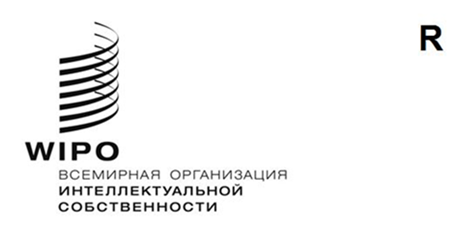 WO/GA/56/9оригинал: английскийдата: 17 мая 2023 годаГенеральная Ассамблея ВОИСПятьдесят шестая (26-я очередная) сессияЖенева, 6–14 июля 2023 годаОтчет о работе Комитета по развитию и интеллектуальной собственности (КРИС) и обзор выполнения рекомендаций Повестки дня в области развитияподготовлен СекретариатомСо времени проведения пятьдесят пятой (30-й внеочередной) сессии Генеральной Ассамблеи Всемирной организации интеллектуальной собственности (ВОИС), состоявшейся 14–22 июля 2022 года, Комитет по развитию и интеллектуальной собственности (КРИС) провел две сессии в гибридном формате: двадцать девятую сессию 17–21 октября 2022 года и тридцатую сессию 24–28 апреля 2023 года.КРИС постановил, что резюме Председателя двадцать девятой и тридцатой сессий вместе с отчетом Генерального директора о ходе реализации Повестки дня в области развития будут представлять собой отчет Комитета для Генеральной Ассамблеи ВОИС.С учетом этого в настоящем документе представлены вышеупомянутые резюме и отчет.Генеральной Ассамблее ВОИС предлагается принять к сведению «Отчет о работе Комитета по развитию и интеллектуальной собственности (КРИС) и обзор выполнения рекомендаций Повестки дня в области развития» (документ WO/GA/56/9).
[Резюме и документ CDIP/30/2 следуют]  оригинал: английскийдата: 21 октября 2022 годаКомитет по развитию и интеллектуальной собственности (КРИС)Двадцать девятая сессия 
Женева, 17–21 октября 2022 годаРЕЗЮМЕ ПРЕДСЕДАТЕЛЯДвадцать девятая сессия Комитета по развитию и интеллектуальной собственности (КРИС) состоялась 17–21 октября 2022 года в гибридном формате.  В работе сессии приняли участие 101 государство-член и 23 наблюдателя.  Сессию открыл заместитель Генерального директора, курирующий Сектор регионального и национального развития Всемирной организации интеллектуальной собственности (ВОИС), г-н Хасан Клейб.  Председателем сессии выступала посол Сальвадора при Всемирной торговой организации и ВОИС Ее Превосходительство 
г-жа Патрисия Бенедетти.В рамках пункта 2 повестки дня Комитет принял проект повестки дня, представленный в документе CDIP/29/1 Prov. 2.В рамках пункта 3 повестки дня Комитет заслушал общие заявления.  Говоря о пятнадцатой годовщине Повестки дня в области развития, делегации с подлинным удовлетворением констатировали успехи, которых добился Комитет в деле выполнения и интеграции рекомендаций Повестки дня в области развития во все направления деятельности Организации.  Делегации также вновь заявили о своем твердом намерении вести конструктивный диалог и вносить вклад в работу, определенную повесткой дня текущей сессии.В рамках пункта 4 повестки дня Комитет рассмотрел:Отчеты о ходе реализации проектов Повестки дня в области развития, представленные в документе CDIP/29/2.  Комитет принял к сведению информацию, изложенную в этом документе и приложениях к нему.  Комитет одобрил продление работ по проекту «Авторское право и распространение контента в цифровой среде» на 12 месяцев и продление работ по проекту «Регистрация коллективных знаков местных предприятий с учетом их роли для межсекторального экономического развития» на 6 месяцев без бюджетных последствий в обоих случаях.  Комитет также высоко оценил пересмотренную форму отчетности в рамках этого документа, благодаря которой пользователям стало проще знакомиться с информацией о реализации проектов Повестки дня в области развития.  Комитет рекомендовал Секретариату продолжать готовить отчетность в таком виде.Отчет о завершении проекта Повестки дня в области развития (ПДР) «Инструменты для подготовки успешных проектных предложений по ПДР», представленный в документе CDIP/29/4.  Комитет принял к сведению информацию, изложенную в этом документе.Отчет об оценке проекта Повестки дня в области развития (ПДР) «Инструменты для создания успешных проектных предложений в рамках ПДР», представленный в документе CDIP/29/5.  Комитет принял к сведению информацию, изложенную в этом документе.  Кроме того, он поручил Секретариату продолжать внедрять наработки данного проекта в регулярную деятельность ВОИС, систематически уточнять их с учетом современных реалий, проводить обучение по вопросам подготовки и реализации проектов для государств-членов и других соответствующих заинтересованных сторон с учетом индивидуальных потребностей, а также провести небольшой обзор достижений этого проекта в 2024 году.Отчет о ходе выполнения 45 рекомендаций Повестки дня в области развития, представленный в документе CDIP/29/10.  Комитет рассмотрел этот документ с позиций шести кластеров Повестки дня в области развития.  Государства-члены поделились опытом организации мероприятий в области технической помощи в русле положений кластера А.  Комитет высоко оценил обновленную структуру указанного отчета и усилия Секретариата по сопряжению рекомендаций Повестки дня в области развития со стратегическими направлениями работы, заявленными Организацией.Презентацию об оценке проекта WIPO Match, проведенной Отделом внутреннего надзора, отчет о которой представлен в документе EVAL 2020-05.  Комитет принял к сведению презентацию, посвященную указанному отчету, и поручил Секретариату продолжать регулярно информировать его по данной теме.В рамках пункта 4 (i) повестки дня Комитет продолжил обсуждать:вопрос технической помощи ВОИС в области сотрудничества в целях развития, опираясь на отчет о выполнении решения государств-членов о технической помощи ВОИС, представленный в документе CDIP/24/8.  Комитет рассмотрит вопрос о завершении обсуждения документа CDIP/24/8 на своей следующей сессии.вопрос будущих вебинаров, поднятый в документе CDIP/26/6.  Комитет постановил, что государства-члены представят Секретариату свои комментарии к документу CDIP/26/6 до 30 января 2023 года.  Секретариат представит пересмотренный документ к следующей сессии Комитета с учетом комментариев, сделанных государствами-членами на текущей сессии, а также комментариев, которые могут быть получены к вышеуказанному крайнему сроку.В рамках пункта 5 повестки дня Комитет рассмотрел:Предложение Африканской группы по порядку организации раз в два года международной конференции по интеллектуальной собственности и развитию, представленное в документе CDIP/29/3.  Комитет постановил трижды, начиная с 34-й сессии, созывать раз в два года однодневные международные конференции по ИС и развитию, которые будут проходить в первый день недели заседаний КРИС.  Подтемы таких конференций подлежат согласованию на уровне государств-членов.  Комитет поручил Секретариату обеспечить выполнение этого решения на основе принципов сбалансированности и объективности, в том числе в части, касающейся выбора докладчиков и формата мероприятия, и выделить для этой цели людские и финансовые ресурсы.Документ «Выполнение принятых по результатам независимого анализа рекомендаций: обновленное предложение Секретариата и замечания и предложения государств-членов» (CDIP/29/6).  Комитет:напомнил о том, что на своих предыдущих сессиях он принял стратегии выполнения 5, 6, 8, 9, 10, 11, 12, 13 и 14;завершил обсуждение стратегий выполнения 3 и 7;принял стратегию выполнения 2 в следующем виде:«Четыре предстоящие однодневные международные конференции по теме ИС и развития, которые будут проводиться раз в два года в соответствии с решениями КРИС, принятыми на его двадцать второй и двадцать девятой сессиях, могут также служить форумом для организации дебатов более высокого уровня для рассмотрения новых проблем, касающихся ИС. Такие конференции станут форумом для более открытого обсуждения, в котором примут участие не только государства-члены, но и представители научных кругов, гражданского общества и различных МПО, с тем чтобы внести свой вклад в эти обсуждения, которые способствуют распространению информации о ПДР».принял стратегию выполнения 4 в следующем виде:«Для участия в сессиях КРИС могут приглашаться представители профильных учреждений системы ООН в области развития для обмена опытом в достижении ЦУР в той части, в которой этот опыт связан с мандатом ВОИС и выполнением ПДР. Основой для этого послужит применяемый ВОИС подход к поощрению участия других субъектов в совещаниях и мероприятиях, организуемых ВОИС».принял стратегию выполнения 15, конкретизировав форму ее выполнения:«По просьбе государств-членов ОКПДР будет организовывать брифинги и презентации, способствующие лучшему пониманию ПДР».постановил продолжить обсуждение стратегии выполнения 1, как было предложено Секретариатом, и стратегии выполнения 16, как было предложено делегацией Южной Африки, на его следующей сессии.Комитет одобрил вариант I для представления отчетности и вариант II для проведения обзора.  Секретариату было поручено приступить к реализации принятых стратегий и выделить для этого необходимые ресурсы.Подборку тематических исследований ВОИС по вопросу управления интеллектуальной собственностью в малых и средних предприятиях, представленную в документе CDIP/29/7.  Комитет высоко оценил содержание этого документа и призвал Секретариат продолжать поддерживать малые и средние предприятия.Предложение по второму этапу реализации проекта «Расширение использования интеллектуальной собственности для мобильных приложений в секторе программного обеспечения», представленное в документе CDIP/29/8.  Комитет одобрил второй этап реализации проекта с изменениями, предложенными государствами-членами, как это отражено в документе CDIP/29/8 REV.Предложение Африканской группы по порядку проведения независимого внешнего обзора технической помощи, оказываемой ВОИС в области сотрудничества в целях развития, представленное в документе CDIP/29/9.  Комитет приветствовал предложение Африканской группы и поручил Секретариату подготовить проект мандата на основе разделов «Введение» и «Цель» вышеуказанного предложения, Норм и стандартов ГОООН, Политики ВОИС в области оценки, соответствующих элементов Мандата на проведение независимого анализа выполнения рекомендаций Повестки дня в области развития, содержащегося в приложении к документу CDIP/14/SUMMARY, и других соответствующих документов в консультации с заинтересованными государствами-членами и Отделом внутреннего обзора ВОИС для его рассмотрения на тридцатой сессии Комитета.  Обзор будет охватывать деятельность ВОИС по оказанию технической помощи в области сотрудничества в целях развития за период 2017–2022 гг.  Комитет просил Секретариат опубликовать проект мандата не позднее чем за два месяца до открытия тридцатой сессии КРИС.Пересмотренное проектное предложение Туниса «Снижение показателей производственного травматизма и профессиональной заболеваемости посредством инноваций и интеллектуальной собственности», представленное в документе CDIP/29/11.  Учитывая широкую поддержку делегаций, Комитет одобрил проектное предложение, изложенное в этом документе, и поручил Секретариату приступить к его реализации.В рамках пункта 6 повестки дня «Интеллектуальная собственность и развитие» Комитет обсудил тему «Коммерциализация ИС и передача технологий».  Комитет заслушал два сообщения Секретариата по заявленной теме, после чего ряд делегаций рассказали об опыте своих стран.  В рамках содержательной дискуссии по данной теме состоялся обмен информацией о национальной политике, практике и имеющихся инструментах для поддержки и продвижения коммерциализации ИС и передачи технологий в соответствующих странах.В рамках пункта 7 повестки дня «Дальнейшая работа» Комитет согласовал перечень вопросов и документов к следующей сессии, который затем был зачитан представителем Секретариата.Комитет принял к сведению, что в соответствии с пунктом 30 краткого отчета о шестьдесят второй серии заседаний Ассамблей государств – членов ВОИС (A/62/12) стенографические отчеты о сессиях КРИС будут заменены автоматизированными текстовыми расшифровками с переводом, подготовленными с помощью системы «речь – текст» и синхронизированными с видеозаписью.  Соответственно, отчет о данной сессии будет представлен в таком виде.  В порядке поддержки работы по совершенствованию технологии автоматической расшифровки текста делегациям предлагается представить в Секретариат исправления существенного характера, желательно за четыре недели до следующей сессии Комитета.Настоящее резюме будет представлять собой отчет Комитета для Генеральной Ассамблеи.[Конец документа]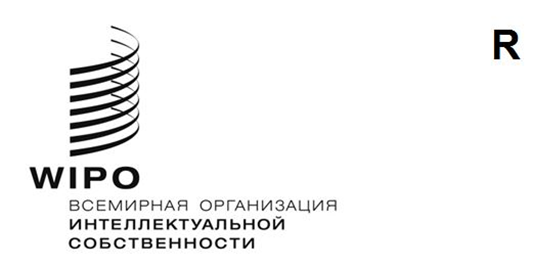 оригинал: английскийдата: 28 апреля 2023 годаКомитет по развитию и интеллектуальной собственности (КРИС)Тридцатая сессия 
Женева, 24–28 апреля 2023 годаРЕЗЮМЕ ПРЕДСЕДАТЕЛЯТридцатая сессия Комитета по развитию и интеллектуальной собственности (КРИС) состоялась 24–28 апреля 2023 года в гибридном формате. В работе сессии приняли участие 84 государства-члена и 26 наблюдателей.  Сессию открыл заместитель Генерального директора, курирующий Сектор регионального и национального развития Всемирной организации интеллектуальной собственности (ВОИС), г-н Хасан Клейб.В рамках пункта 2 повестки дня Комитет избрал своим Председателем посла и постоянного представителя Исламской Республики Пакистан при Отделении Организации Объединенных Наций и других международных организациях в Женеве 
Его Превосходительство г-на Халиля ур-Рахмана Хашми, а заместителями Председателя старшего советника по вопросам политики Ведомства интеллектуальной собственности Соединенного Королевства г-жу Диану Пассинки и директора отдела интеллектуальной собственности Бюро регистрационных услуг Уганды г-на Гилберта Агабу сроком на один год.В рамках пункта 3 повестки дня Комитет принял проект повестки дня, представленный в документе CDIP/30/1 Prov. 2.В рамках пункта 4 повестки дня Комитет заслушал общие заявления.  Делегации вновь заявили о своей поддержке последовательной работы ВОИС в области выполнения рекомендаций Повестки дня в области развития (ПДР).  Государства-члены выразили благодарность за проведение Международной конференции по интеллектуальной собственности и развитию на тему «Интеллектуальная собственность и инновации на благо устойчивого сельского хозяйства», которая состоялась 24 апреля 2023 года, и констатировали успех этого мероприятия, ссылаясь на качество докладов, структуру и организацию конференции.  Делегации также заявили о своей приверженности конструктивным переговорам и готовности внести вклад в работу текущей сессии.В рамках пункта 5 повестки дня Комитет рассмотрел следующие документы:Отчет Генерального директора о ходе реализации Повестки дня в области развития, представленный в документе CDIP/30/2.  Делегации высоко оценили ценность этого отчета как инструмента оценки прогресса в деле реализации Повестки дня ВОИС в области развития и ее интеграции во все аспекты работы Организации.  Комитет принял к сведению информацию, изложенную в этом документе и приложениях к нему.Отчет о завершении проекта «Интеллектуальная собственность и гастрономический туризм в Перу и других развивающихся странах: содействие развитию гастрономического туризма с помощью интеллектуальной собственности», представленный в документе CDIP/30/5.  Делегации высоко оценили успешную реализацию проекта в четырех странах-бенефициарах, несмотря на трудности, обусловленные пандемией COVID-19.  Комитет принял к сведению информацию, изложенную в этом документе.Отчет о завершении проекта «Повышение роли женщин в инновационной и предпринимательской деятельности: поощрение использования системы интеллектуальной собственности женщинами в развивающихся странах», представленный в документе CDIP/30/6.  Комитет принял к сведению информацию, изложенную в этом документе, высоко оценив достижения проекта и его превосходную реализацию.Отчет об оценке проекта «Интеллектуальная собственность и гастрономический туризм в Перу и других развивающихся странах: содействие развитию гастрономического туризма с помощью интеллектуальной собственности», представленный в документе CDIP/30/10.  Комитет принял к сведению рекомендации, изложенные в этом документе.Отчет об оценке проекта «Повышение роли женщин в инновационной и предпринимательской деятельности: поощрение использования системы интеллектуальной собственности женщинами в развивающихся странах», представленный в документе CDIP/30/11.  Комитет принял к сведению информацию, изложенную в этом документе, и просил Секретариат интегрировать наработки данного проекта, в частности программу наставничества, в свою регулярную деятельность.  Комитет также поручил Секретариату оценить, какая работа в данной области могла бы быть проделана в дальнейшем, и своевременно доложить об этом Комитету.Доклад о вкладе ВОИС в достижение целей в области устойчивого развития и выполнение связанных с ними задач, представленный в документе CDIP/30/14.  Делегации высоко оценили усилия ВОИС, играющие важную роль в достижении целей в области устойчивого развития.  Комитет принял к сведению информацию, изложенную в этом документе.В рамках пункта 5 (i) повестки дня Комитет обсудил:деятельность ВОИС по оказанию технической помощи в области сотрудничества в целях развития, руководствуясь Отчетом о выполнении решения государств-членов о технической помощи ВОИС, представленным в документе CDIP/24/8.  Комитет постановил завершить дискуссию по документу CDIP/24/8, принимая во внимание, что Мандат проведения независимого внешнего обзора технической помощи, оказываемой ВОИС в рамках сотрудничества в целях развития, который представлен в документе CDIP/30/3, был принят.пересмотренный документ о будущих вебинарах (CDIP/30/8).  Комитет одобрил пересмотренный вариант этого документа, представленный в качестве документа CDIP/30/8 REV., и поручил Секретариату приступить к выполнению этого решения.В рамках пункта 6 повестки дня Комитет рассмотрел:документ «Выполнение принятых по результатам независимого анализа рекомендаций: обновленное предложение Секретариата и замечания и предложения государств-членов» (CDIP/29/6).  Комитет постановил продолжить обсуждение стратегии выполнения 1 в русле предложения Секретариата и стратегии выполнения 16 в русле предложения делегации Южной Африки на следующей сессии.Мандат проведения независимого внешнего обзора технической помощи, оказываемой ВОИС в рамках сотрудничества в целях развития, представленный в документе CDIP/30/3.  Комитет принял Мандат в том виде, в каком он фигурирует в документе CDIP/30/3.  Секретариату было поручено приступить к проведению указанного обзора начиная с четвертого квартала 2023 года.представленное Кенией проектное предложение «Разработка стратегий и инструментов для борьбы с онлайн-пиратством в области авторского права на африканском рынке цифровой продукции», фигурирующее в документе CDIP/30/4.  Комитет одобрил этот проект с изменениями, предложенными государствами-членами, в том виде, в каком он представлен в документе CDIP/30/4 REV., и поручил Секретариату приступить к его реализации.предложение по этапу II проекта «Интеллектуальная собственность и гастрономический туризм в Перу и других развивающихся странах: содействие развитию гастрономического туризма посредством интеллектуальной собственности», представленное Перу, Камеруном, Малайзией и Марокко и изложенное в документе CDIP/30/7.  Комитет одобрил предложение по проведению этапа II с отдельными изменениями, сформулированными государствами-членами, в том виде, в каком оно представлено в документе CDIP/30/7 REV.пилотный проект «Интеллектуальный анализ текстов и данных (ИАТД) для поддержки исследований и инноваций в университетах и других исследовательских учреждениях в Африке», представленный Африканской группой и фигурирующий в документе CDIP/30/9.  Комитет одобрил этот проект с изменениями, предложенными государствами-членами, в том виде, в каком он представлен в документе CDIP/30/9 REV., и поручил Секретариату приступить к его реализации.проектное предложение «Расширение возможностей молодежи (К-12) в области инноваций во имя будущего», представленное Соединенными Штатами Америки и Республикой Корея, а также, как было анонсировано делегацией США, поддержанное Канадой и фигурирующее в документе CDIP/30/15.  Комитет одобрил этот проект с изменениями, предложенными государствами-членами, в том виде, в каком он представлен в документе CDIP/30/15 REV., и поручил Секретариату приступить к его реализации.резюме обзорного исследования «Содействие широкому использованию интеллектуальной собственности в творческих отраслях в цифровую эпоху в Чили, Индонезии, Объединенных Арабских Эмиратах и Уругвае», представленное в документе CDIP/30/INF/2.  После того как ряд делегаций выступили со словами благодарности, Комитет принял к сведению информацию, изложенную в этом документе.сообщение Секретариата, посвященное результатам проекта ПДР «Регистрация коллективных знаков местных предприятий с учетом их роли для межсекторального экономического развития».  Комитет высоко оценил реализацию данного проекта и проделанную в этой связи работу и принял к сведению информацию, представленную в сообщении.В рамках пункта 7 повестки дня «Интеллектуальная собственность и развитие»:Комитет обсудил тему «ИС и молодежь: инвестиции в будущее».  Презентация Секретариата получила высокую оценку государств-членов, которые обратились с просьбой к ВОИС предоставить им этот материал.  После презентации делегации рассказали о собственных национальных образовательных программах, проектах и других инициативах, направленных на расширение возможностей молодых людей в плане использования ИС для инновационной и творческой деятельности.  Государства-члены подчеркнули важность развития знаний и повышения осведомленности о правах ИС среди молодежи и дали высокую оценку работе, проводимой ВОИС по данному направлению.Комитет вновь обратился к теме «Женщины и ИС» в соответствии с решением, принятым им на двадцать шестой сессии.  Комитет рассмотрел следующие отчеты по данной теме:«Внутренняя и внешняя деятельность, стратегическое направление» (документ CDIP/30/12).  Комитет принял к сведению информацию, изложенную в этом документе.  Делегации признали неизменную приверженность ВОИС интеграции гендерных соображений во все аспекты деятельности Организации и приветствовали недавно разработанный План действий ВОИС в области ИС и гендерного равенства, подчеркнув важность укрепления потенциала в области ИС женщин-предпринимателей, новаторов и авторов во всех секторах и регионах.  Делегации призвали Секретариат продолжать работу в данной области.«Составление подборки данных и обмен ими» (документ CDIP/30/13).  Комитет принял к сведению информацию, изложенную в этом документе.  Делегации подчеркнули важность точных данных в области ИС в разбивке по полу и поделились опытом своих стран в этом вопросе.  Комитет призвал Секретариат продолжать работу в данной области.В рамках пункта 8 повестки дня «Дальнейшая работа» Комитет согласовал перечень вопросов и документов к следующей сессии, который был зачитан представителем Секретариата.  В частности, Комитет согласовал следующие положения:Предлагаемые подтемы Международной конференции по ИС и развитию, запланированной на 2025 год, должны быть направлены в Секретариат до 27 августа 2023 года.Предлагаемые темы для рассмотрения в рамках пункта повестки дня «ИС и развитие» на период после тридцать первой сессии Комитета должны быть направлены в Секретариат до 27 августа 2023 года.Секретариат сообщил, что далее в рамках пункта повестки дня «ИС и развитие» будет обсуждаться тема «Борьба с изменением климата: ИС помогает достичь целей, связанных с сокращением углеродных выбросов и достижением углеродной нейтральности».  В этой связи государства-члены приняли следующее решение:«Секретариат в порядке исключения и без ущерба для текущего обсуждения стратегий выполнения пригласит учреждения системы ООН в области развития, компетентные в данной теме.  Перечень учреждений системы ООН в области развития будет определен по итогам консультаций с государствами-членами».Комитет принял к сведению, что в соответствии с пунктом 30 краткого отчета о шестьдесят второй серии заседаний Ассамблей государств – членов ВОИС (A/62/12) стенографические отчеты о сессиях КРИС будут заменены автоматизированными текстовыми расшифровками с переводом, подготовленными с помощью системы «речь – текст» и синхронизированными с видеозаписью.  Соответственно, отчет о данной сессии будет представлен в таком виде.  В порядке поддержки работы по совершенствованию технологии автоматической расшифровки текста делегациям предлагается представить в Секретариат исправления существенного характера, желательно за четыре недели до следующей сессии Комитета.Настоящее резюме вместе с резюме Председателя о работе двадцать девятой сессии Комитета и Отчетом Генерального директора о ходе реализации Повестки дня в области развития, фигурирующим в документе CDIP/30/2, будет представлять собой отчет Комитета для Генеральной Ассамблеи.[Конец документа]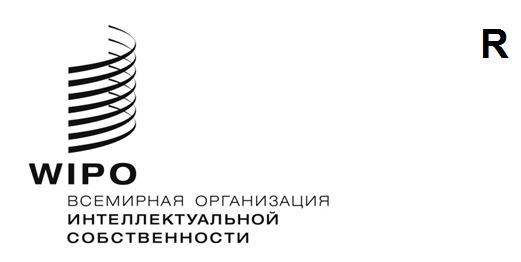 CDIP/30/2ОРИГИНАЛ: АНГЛИЙСКИЙДАТА: 17 февраля 2023 годаКомитет по развитию и интеллектуальной собственности (КРИС)Тридцатая сессия
Женева, 24–28 апреля 2023 годаОТЧЕТ ГЕНЕРАЛЬНОГО ДИРЕКТОРА О ХОДЕ РЕАЛИЗАЦИИ ПОВЕСТКИ ДНЯ В ОБЛАСТИ РАЗВИТИЯДокумент подготовлен СекретариатомВ настоящем документе содержится отчет Генерального директора о ходе реализации Повестки дня в области развития (ПДР) за 2022 год.  Это тринадцатый отчет, в котором содержится обзор деятельности ВОИС по осуществлению ПДР и ее интеграции в соответствующие программы Организации.В соответствии с новой структурой, введенной на двадцать восьмой сессии КРИС, в отчете представлена информация о реализации и внедрении ПДР в разбивке по основным направлениям работы каждого сектора ВОИС:  Сектора регионального и национального развития, Сектора патентов и технологий; Сектора брендов и образцов; Сектора авторского права и творческих отраслей; Сектора инфраструктуры и платформ; Сектора глобальных задач и партнерств; Сектора экосистем ИС и инноваций; и Сектора администрации, финансов и управления.  В каждой части отчета представлены общий обзор работы сектора, связанной с ИС и развитием, обновленная информация о работе соответствующих органов ВОИС и обзор проектов ПДР, находящихся в стадии реализации, а также и интегрированных в эту работу.Кроме того, при подготовке настоящего отчета удовлетворена отраженная в пункте 8.3 Резюме председателя двадцать второй сессии просьба Комитета увязать рекомендации ПДР с ожидаемыми результатами и представить их в приложении I к ежегодному отчету ГД о реализации ПДР.  В приложении II представлены проекты ПДР по состоянию на 2022 год.ВВЕДЕНИЕС момента своего принятия ПДР служит для Организации руководством для учета вопросов развития как важнейшей части ее работы, что способствует непрерывному процессу интеграции аспекта развития в программы и деятельность Организации.  В результате ВОИС поставила во главу угла обеспечение развития.  В основе ПДР лежит идея необходимости воплощения слов и намерений в действия под руководством государств-членов.  ПДР уделяется большое внимание в Среднесрочном стратегическом плане ВОИС (ССП) на 2022–2026 годы; в частности, во главе угла ставятся развитие и достижение масштабных долгосрочных результатов посредством тесного сотрудничества с государствами-членами.За отчетный период Организация успешно укрепила внутреннюю координацию и продолжила использовать синергетические связи между секторами ВОИС.  Такой подход позволил опираться на области, где Организация традиционно добивалась успехов, и осуществлять более широкое взаимодействие, уделяя повышенное внимание малым и средним предприятиям (МСП), женщинам и молодежи.  Организация продолжила сотрудничество с основными партнерами и заинтересованными сторонами в интересах решения существующих проблем, включая тесное взаимодействие с государствами-членами для оказания целенаправленной и индивидуальной поддержки их усилиям по восстановлению экономики после COVID-19.СЕКТОР РЕГИОНАЛЬНОГО И НАЦИОНАЛЬНОГО РАЗВИТИЯСектор регионального и национального развития (СРНР) продолжал от имени Организации координировать усилия государств-членов по использованию ИС для развития.  Сектор сохранил глобальный охват и активное взаимодействие с государствами-членами через региональные отделы, внешние бюро и Академию ВОИС.  Кроме того, за отчетный период были предприняты шаги по расширению круга заинтересованных сторон, с которыми Сектор взаимодействует, а также по обеспечению того, чтобы сотрудничество Организации в области развития удовлетворяло конкретные потребности государств-членов.  С целью реализации инициатив по срочному стратегическому сотрудничеству в области ИС в государствах-членах ВОИС была проведена реструктуризация Сектора, в результате которой была создана Группа СРНР по проектам.  Таким образом было расширено внутреннее сотрудничество, и Сектор получил возможность своевременно достигать конкретных результатов и расширить влияние инициатив на развитие на местах.Техническая помощь и укрепление потенциалаСектор продолжает оказывать техническую помощь и укреплять потенциал в соответствии с рекомендациями ПДР.  К числу обусловленных спросом инициатив, ориентированных на развитие и охватывающих разные области ИС, относятся, в частности, организация обучения и развитие навыков в области ИС, мероприятия по повышению осведомленности, содействие политическому диалогу, разработка национальных стратегий в области ИС и помощь в нормотворческой деятельности.  По мере постепенного ослабления ограничений в связи с COVID-19 организаторы мероприятий и проектов начали возвращаться к обычному ритму работы.  Кроме того, необходимость решения проблем, возникавших при оказании технической помощи в период пандемии COVID-19, а также открывшиеся возможности и полученный опыт помогли Организации усовершенствовать цифровые решения и расширить охват деятельности.  Примеры таких мероприятий:  i) Региональное совещание Восточноафриканского сообщества по молодежному предпринимательству и начинающим инновационным компаниям; ii) ВОИС – Лига арабских государств (ЛАГ), Региональное совещание по ИС, центрам инноваций и технопаркам; iii) Программа дистанционного наставничества для бюро по передаче технологий и научно-исследовательских учреждений в Азиатско-Тихоокеанском регионе; iv) IV Региональное совещание и форум по ИС, инновациям и гендерному равенству для стран Латинской Америки в Чили; и v) Региональный гибридный семинар «Развитие ИС: стратегии для разработчиков видеоигр в странах Центральной Европы, Балтии и Средиземноморья».Организация продолжала оказывать адресную поддержку государствам-членам в решении проблем, вызванных пандемией, и содействовать их усилиям по восстановлению.  С этой целью на двухлетний период 2022–2023 годы была выделена сумма в размере 3 млн шв. франков.  Для государств-членов были проведены брифинги в рамках Пакета мер по реагированию на пандемию с целью предоставления информации о планируемой и текущей деятельности ВОИС в рамках Пакета и о том, как получить такую помощь.  Кроме того, Академия ВОИС организовала модули подготовки инструкторов по вопросам ИС и общественного здравоохранения, которые проводились в сети учебных заведений в области ИС.  Особое внимание уделялось помощи частному сектору в восстановлении экономики.  Ведомствам ИС была оказана помощь в организации обучения для МСП и предпринимателей по вопросам восстановления экономики после COVID-19 путем разработки индивидуальных учебных программ и ресурсов; кроме того, в партнерстве с рядом университетов были проведены программы для руководителей с акцентом на навыках передачи технологий частному сектору.Для содействия достижению соответствующих целей, закрепленных в Дохинской десятилетней программе действий в интересах наименее развитых стран (НРС) на 2022–2031 годы, Организация приступила к реализации инициативы «Результаты деятельности ВОИС в интересах НРС на 2022–2031 годы».  Общая цель инициативы заключается в оказании адресной, основанной на потребностях и ориентированной на достижение долгосрочных результатов помощи НРС в использовании ИС в качестве инструмента роста и развития.  В 2022 году началась реализация Пакета ВОИС по оказанию поддержки странам, исключенным из категории НРС, во исполнение просьб государств-членов из числа НРС и поставленной в Дохинской программе действий цели усилить международные меры поддержки стран, которые исключены или в ближайшее время будут исключены из категории НРС.  Инициатива направлена на оказание целевой технической помощи НРС в области ИС для содействия им в подготовке к выходу из этой категории.  В частности, она предполагает помощь в развитии и модернизации их национальных систем ИС для выполнения обязательств в области ИС после выхода из категории НРС, а также в использовании ИС и инноваций для достижения связанных с выходом из категории целей, касающихся структурных преобразований, усиления производственного потенциала, повышения конкурентоспособности и диверсификации экономики.  В конце 2022 года ВОИС получила запросы на оказание технической помощи в области ИС от Анголы, Лаосской Народно-Демократической Республики, Сан-Томе и Принсипи.Развитие навыков и знанийАкадемия продолжила расширять диапазон, охват и доступность курсов, которые проводятся ею или при ее поддержке, учитывая при распределении ресурсов справедливый географический баланс.  В общей сложности было организовано 383 курса на 16 языках, которые провели 368 преподавателей.  Таким образом, в 2022 году число участников программы дистанционного обучения Академии достигло 101 457; это третий год подряд, когда число участников превышает 100 000.  Был расширен каталог курсов дистанционного обучения за счет введения специализированных сертификационных курсов и программ повышения квалификации в области ИС для государств-членов, частного сектора и МСП, ориентированных на руководителей и призванных удовлетворить потребности в обучении секторов ВОИС.  Примеры курсов:  i) международная учебная программа по составлению патентных заявок (МУП СПП); ii) специализированный курс по разработке успешных проектов в рамках Повестки дня в области развития (DL-620); iii) учебный курс по WIPO Connect (DL-550) для организаций коллективного управления (ОКУ); iv) обновленная программа «Панорама ИС 2.0», посвященная коммерциализации ИС и использованию ИС в качестве залогового обеспечения, в которой даются практические рекомендации для МСП по выводу инноваций и изобретений на рынок.  Академия удовлетворила сохраняющийся спрос на адаптацию начального курса обучения и инструментов, предназначенных для молодежи, к потребностям целевых аудиторий в соответствии с новыми и действующими соглашениями об адаптации с 14 ведомствами ИС.  В рамках Программы повышения квалификации Академии ВОИС 242 государственных служащих из развивающихся стран, стран с переходной экономикой и наименее развитых стран (НРС) прошли онлайновые или гибридные курсы повышения квалификации, которые Академия проводила совместно с партнерскими учреждениями.  Благодаря новому формату учебной программы повышения квалификации с акцентом на развитие навыков сотрудники государственных органов в течение 16 недель проводили исследования по ряду тем, представляющих интерес для профильных ведомств в их странах, разработали и реализовали в общей сложности 206 проектов.Еще одним важнейшим направлением работы Академии непосредственно с участниками из развивающихся стран, НРС и стран с переходной экономикой являются совместные программы магистратуры.  В 2022 году Академия организовала восемь таких совместных программ для 251 участников и оказала дополнительную поддержку университетам, участвуя в разработке учебных программ, предоставляя справочные материалы по ИС и предлагая финансовую поддержку зарубежным лекторам.  Коллоквиум ВОИС и Всемирной торговой организации (ВТО), организованный в Женеве, предложил дополнительную поддержку преподавателям и исследователям, занимающимся вопросами ИС.ИС и развитиеВ рамках пункта повестки дня «ИС и развитие» КРИС продолжил обсуждать по одной предложенной и согласованной государствами-членами теме на каждой сессии.  Этот пункт повестки дня обеспечивает возможность всестороннего обсуждения выбранной темы, а также направления работы ВОИС в этой области в настоящее время и в перспективе.  В рамках этого пункта государства-члены также могут поделиться опытом и своими пожеланиями в отношении работы Организации и оказываемой ею технической помощи в различных областях ИС.  На своей двадцать восьмой сессии, проходившей 16–30 мая 2022 года, Комитет обсудил тему «ИС и инновации: Политика в области товарных знаков и промышленных образцов для предпринимателей».  После подробного доклада Секретариата государства-члены поделились соображениями, опытом и практикой, связанными с осуществлением мер политики в области товарных знаков и промышленных образцов для предпринимателей в своих странах.  На своей двадцать девятой сессии, проходившей 17–21 октября 2022 года, Комитет обсудил тему «Коммерциализация ИС и передача технологий».  Комитет заслушал два доклада по этой теме, после чего ряд делегаций представили доклады о положении в своих странах.  В ходе оживленного обсуждения теме участники обменялись информацией о национальных мерах политики, практиках и имеющихся инструментах содействия коммерциализации ИС и передаче технологий в странах.  Кроме того, Комитет согласовал темы, которые будут рассматриваться в рамках этого пункта повестки дня после двадцать девятой сессии КРИС: в частности, планируется обсуждение темы «ИС и молодежь: инвестиции в будущее» на тридцатой сессии и темы «Борьба с изменением климата: ИС помогает достичь целей, связанных с сокращением углеродных выбросов и достижением углеродной нейтральности» на тридцать первой.При рассмотрении доклада о второй Международной конференции по ИС и развитию «Инновационные зеленые технологии для устойчивого развития» Комитет выразил удовлетворение усилиями Секретариата по организации конференции и дал высокую оценку представленным докладам.  Комитет постановил, что для проводимой раз в два года Международной конференции по ИС и развитию 2023 года будет выбрана подтема «Интеллектуальная собственность и инновации на благо устойчивого сельского хозяйства».  Кроме того, Комитет принял предложение Африканской группы о проведении трех дополнительных проводимых раз в два года международных конференций по ИС и развитию в первый день недельной сессии КРИС начиная с тридцать четвертой сессии Комитета.  Подтемы конференций подлежат согласованию с государствами-членами.Гибкие возможности в системе ИСПродолжается распространение информации, содержащейся в базе данных по гибким возможностям (см. документ CDIP/20/5.27, где, в частности, описаны меры по распространению такой информации).  В базе содержится информация о реализации гибких возможностей в национальных законах об ИС в отдельных правовых системах.  В соответствии с решением Комитета, принятым на восемнадцатой сессии в 2016 году, информация о механизме обновления базы данных размещена на начальной странице базы.  В соответствии с этим механизмом государства-члены обязаны официально информировать Секретариат о внесении в свое законодательство изменений, которые затрагивают гибкие возможности, включенные в базу данных.  Полученная информация об изменениях немедленно вносится в базу данных в новое поле «Изменения, внесенные государствами-членами».  В 2022 году от государств-членов не было получено информации о внесении таких изменений.Женщины и ИСВОИС продолжила работу по достижению гендерного баланса и расширению прав и возможностей женщин при их участии в деятельности в сфере ИС.  В соответствии с решением КРИС был создан форум для повышения осведомленности о важности расширения прав и возможностей и расширения участия женщин в экосистеме ИС, в рамках которого была проведена серия информационных сессий на тему «Ликвидация гендерного разрыва в сфере ИС».  На своей двадцать восьмой сессии в мае 2022 года Комитет рассмотрел отчет об информационных сессиях «Женщины и ИС» и выразил признательность за успешное проведение трех информационных сессий, на которых рассматривались препятствия, с которыми сталкиваются женщины при доступе к системе ИС, и изучались передовые практики и существующие многосторонние инициативы в этой области.  Одно из таких мероприятий «Женщины, ИС и туризм» состоялось 15 ноября 2022 года.  Женщины-эксперты и предприниматели из разных регионов поделились практическими примерами из разных отраслей – от местного ремесленного производства и винного туризма до космического туризма и агротуризма, и рассказали о том, как можно использовать права ИС для содействия развитию предприятий, связанных с туризмом, и для стимулирования участия женщин в деятельности сектора.  В заседаниях по обмену опытом приняли участие более 300 участников из более 110 стран.  Эта серия мероприятий будет продолжена; на них будут изучаться другие темы, которые могут помочь преодолеть гендерный разрыв в ИС. Сектор продолжал осуществление проекта «ИС для женщин-предпринимателей» в Уганде, направленного на обучение женщин-предпринимателей использованию системы ИС для брендирования, разработки и коммерциализации продукции.  Благодаря наставничеству над 70 женщинами-предпринимателями в Бюро регистрационных услуг Уганды было зарегистрировано 70 сертификатов на товарные знаки, в том числе в отношении предметов одежды, косметических средств, упакованных продуктов питания, жидкого моющего средства, твердого мыла и вин.  Успешная реализация проекта позволила ВОИС создать устойчивую модель, которая была применена в других НРС, таких как Судан и Камбоджа.  Этап практического наставничества по вопросам коммерциализации продукции и предпринимательства, который был посвящен развитию на местах, помог:  i) расширить деловые возможности женщин-предпринимателей с помощью рекламы их брендов и налаживания связей с производителями и клиентами; ii) повысить продажи продукции; iii) сократить масштабы нищеты за счет создания рабочих мест; и iv) укрепить деловые связи между 70 женщинами-предпринимателями.  Экспериментальный проект позволил женщинам-предпринимателям поделиться опытом и вдохновить других женщин-предпринимателей на использование потенциала ИС для развития своего бизнеса.  Бутан и Танзания также выразили заинтересованность в участии в организации подобных мероприятий.  В 2022 году началось осуществление Азиатско-Тихоокеанской программы «Женщины – новаторы и предприниматели»; в рамках программы было проведено 12 еженедельных вебинаров, в каждом из которых приняли участие 50 человек из Шри-Ланки, Непала, Вьетнама, Индии и Китая.  Впоследствии в число участников была включена Индонезия, где было проведено стартовое мероприятие «Диалоги об ИС с женщинами-новаторами и предпринимателями Индонезии», в котором приняли участие 80 женщин.  Также упоминания заслуживает Латиноамериканская сеть по вопросам ИС и гендерного равенства.  В 2022 году к Сети присоединились еще шесть ведомств ИС, в результате чего общее число ведомств-участников достигло 10.  ВОИС предложила концептуальный подход к Сети, включая ее структуру и функции.  Кроме того, она содействовала проведению заседаний Генеральной Ассамблеи Сети и участвовала в них, а ее технические комитеты помогали организовывать мероприятия, в частности, конкурс для женщин-новаторов.  Кроме того, была оказана поддержка в разработке веб-страницы Сети и в ее переводе на португальский и английский языки.Академия ВОИС продолжила сотрудничать с программой L'Oréal-ЮНЕСКО для женщин, занимающихся наукой: она организовала для женщин-ученых курсы в дистанционном и очном форматах.  Было достигнуто соглашение об использовании средств Корейского целевого фонда для расширения программы путем включения в нее пятидневного курса обучения «ИС, наука и инновации».  Была разработана брошюра «ИС и инновации в науке» которая послужит практическим руководством для женщин-ученых, участвующих в программе обучения.Органы ВОИССектор выступает в качестве подразделения, ответственного за осуществление ПДР ВОИС.  Межсекторальная координация ПДР способствует эффективного выполнения рекомендаций ПДР и их интеграции в основную деятельность Организации под руководством Комитета по развитию и интеллектуальной собственности (КРИС).За отчетный период КРИС провел два заседания в гибридном формате: двадцать восьмую сессию 16–20 мая 2022 года и двадцать девятую сессию 17–21 октября 2022 года.  Государства-члены продолжали демонстрировать ответственное отношение к работе КРИС и высоко оценили достигнутый ВОИС прогресс в выполнении и учете Рекомендаций ПДР.  КРИС одобрил четыре новых проектных предложения, в результате чего общее число проектов ПДР, одобренных к концу 2022 года, увеличилось до 48.  На двадцать девятой сессии КРИС были одобрены следующие два проекта:Пересмотренное проектное предложение Туниса «Снижение показателей производственного травматизма и профессиональной заболеваемости посредством инноваций и интеллектуальной собственности».  Осуществление проекта началось в январе 2023 года.  Проект направлен на выполнение рекомендаций ПДР 1, 10, 19, 30, 31 и 45.Предложение для II этапа проекта «Расширение использования интеллектуальной собственности для мобильных приложений в секторе разработки программного обеспечения».  Осуществление проекта началось в январе 2023 года.  Проект направлен на выполнение рекомендаций ПДР 4, 11, 23, 24 и 27.Процесс проведения независимой оценки завершенных проектов ПДР остается для государств-членов важным инструментом оценки эффективности этих проектов и выработки рекомендаций для будущих инициатив в рамках ПДР.  Секретариат ВОИС продолжает учитывать рекомендации по итогам оценок, обеспечивая надлежащее выполнение согласованных рекомендаций, вынесенных специалистами по оценке.  Комитет обсудил и рассмотрел отчеты о завершении и о независимой оценке двух проектов ПДР: «Расширение использования интеллектуальной собственности для мобильных приложений в секторе программного обеспечения» и «Инструменты для разработки успешных предложений по проектам ПДР».  В 2022 году осуществлялись девять проектов ПДР; информация о них была представлена Комитету в отчете о ходе работы.  Комитет одобрил пересмотренные формы отчетности, представленные в документе, благодаря которым информация о реализации проекта направляется в более удобном виде.  КРИС принял к сведению шестой доклад о вкладе ВОИС в достижение целей в области устойчивого развития и в выполнение связанных с ними задач и ряд материалов (исследований и пособий), разработанных в контексте проектов ПДР.Кроме того, Комитет добился прогресса в решении ряда давно назревших вопросов.  В частности, были утверждены почти все стратегии по выполнению принятых рекомендаций независимого обзора и механизмы обзора и отчетности, и Секретариату было предложено начать их внедрение.  Комитет согласился с предложением Африканской группы о проведении независимого внешнего обзора технической помощи ВОИС в области сотрудничества в целях развития и поручил Секретариату подготовить проект технического задания такого обзора для рассмотрения на его тридцатой сессии.Проекты ПДР, интегрированные в основную деятельностьНиже описаны основные аспекты работы, связанной с проектами ПДР, интегрированными в основную деятельность в 2022 году:«Создание национальных экспериментальных академий ИС», в настоящее время переименованный в проект «Учебные заведения в области ИС (УЗИС)»: Академия ВОИС продолжила оказывать поддержку государствам-членам в расширении их программ обучения в области ИС за счет создания самофинансируемых учебных заведений в области ИС (УЗИС) с учетом национальных целей и приоритетов.  В 2022 году УЗИС провели более 1 300 учебных мероприятий в области ИС, в которых приняли участие более 88 800 человек.  Эти данные свидетельствуют о том, что проекты создают эффект множителя.  Активное развитие УЗИС позволило расширить масштабы проекта с целью удовлетворить фактические потребности стран в наращивании их потенциала в области обучения.  В частности, были проведены следующие мероприятия, сгруппированные по трем основным направлениям.  Во-первых, в рамках проекта была оказана помощь в создании новых УЗИС.  К 2022 году было создано 14 национальных УЗИС в 12 государствах-членах.  Еще 13 проектов находятся в стадии реализации, и был получен ряд запросов на оказание помощи.  В рамках реализации этих проектов за отчетный период было организовано 18 модулей подготовки инструкторов (МПИ) более чем для 418 участников из 20 стран.  Программа подготовки инструкторов была полностью реализована в новом формате смешанного обучения с использованием дополнительных самостоятельных практических занятий, проводимых на платформе системы управления обучением Академии ВОИС.  Во-вторых, 10 УЗИС, направившие запросы, получили специальную помощь в организации 24 проектов и мероприятий, в которых приняли участие более 2100 человек.  В частности, были проведены мероприятия, посвященные ИС как инструменту восстановления экономики в период после пандемии COVID-19, и учебное мероприятие, ориентированное на ключевые секторы национальной экономики и на женщин.  В-третьих, в 2022 году был представлен ряд коллективных ресурсов, которые можно использовать для повышения эффективности деятельности УЗИС, на английском, испанском и арабском языках.  Следует также отметить, что 23–24 мая 2022 года была организована первая международная конференция УЗИС.  Тринадцать УЗИС из 11 стран представили свои стратегии осуществления программ повышения квалификации для основных элементов экосистем ИС и инноваций на национальном и региональном уровнях, таких как МСП, предприниматели, более широкий частный сектор, женщины и молодежь, и рассказали о ходе осуществления таких стратегий.  На конференцию зарегистрировались 539 участников из 120 стран, включая административных работников в сфере образования, предпринимателей, руководителей в области ИС и инноваций, а также представителей правительств.  Кроме того, были расширенный функционал, включая календарь с открытым доступом для УЗИС в составе Академии ВОИС, дал возможность распространять информацию о деятельности УЗИС и повышать их узнаваемость. Создание потенциала по использованию надлежащей и конкретной для данной технологии научно-технической информации в качестве решения идентифицированных проблем развития: проект направлен на содействие использованию технической и научной информации из патентных документов путем поиска оптимальных технологий для решения конкретных задач развития в НРС и укрепления национального потенциала в этой области.  Были приняты меры по усилению влияния этих проектов на развитие в странах и районах – бенефициарах путем налаживания партнерских отношений с учреждениями и заинтересованными сторонами для содействия внедрению оптимальных технологий.  В рамках национальных проектов в Мозамбике, Сенегале и Уганде начался важный этап подготовки планов внедрения признанных надлежащими технологий.  В настоящее время ведется работа по подготовке национальных семинаров в этих трех странах, на которых планы будут представлены различным заинтересованным сторонам и будут обсуждаться вопросы финансирования, поддержки и формирования партнерств для их осуществления. В базе данных ВОИС о технической помощи (IP-TAD) сохранились функции, облегчающие деятельность по оказанию технической помощи, которая предоставлялась в виртуальном и гибридном форматах.  В базе представлены сведения, связанные с деятельностью Организации по оказанию технической помощи, с использованием данных различных программ и секторов ВОИС, ведущих деятельность в сфере сотрудничества, ориентированную на развитие.  В базе зарегистрировано 831 мероприятие по оказанию технической помощи, проведенное ВОИС в 2022 году с участием представителей развивающихся стран, НРС и стран с переходной экономикой.  База данных реестра консультантов ВОИС (IP-ROC) содержит информацию о консультантах, привлекаемых ВОИС для осуществления конкретной деятельности по оказанию технической помощи в области ИС.  Консультант может быть экспертом в нескольких предметных областях ИС и владеть несколькими языками.  Функция поиска в базе данных позволяет находить консультантов по областям специализации и выполненным задачам.  В частности, можно осуществлять поиск по различным критериям, таким как пол, национальность, язык, имя, опыт работы в области ИС, страна-бенефициар и год назначения.  В 2022 году в IP-ROC включены 2 208 действующих экспертов и консультантов.База данных для поиска партнеров по развитию в сфере ИС (IP-DMD); в настоящее время переименована в WIPO Match: на своей двадцать восьмой сессии в апреле 2022 года Комитет по запросу государств-членов рассмотрел документ «Стратегия будущего расширения технических возможностей WIPO Match».  В документе предлагается модернизировать платформу WIPO Match с технической точки зрения, реорганизовать, расширить и реструктурировать ее и добавить новые инструменты, услуги и функциональные возможности, которые помогут добиться лучших результатов.  Кроме того, в стратегии было предложено использовать платформу ВОИС по поиску партнеров в качестве базовой платформы для расширения прозрачного обмена информацией между заинтересованными сторонами в экосистеме ИС, поощрения сотрудничества между ними и содействия инициативам Юг – Юг, Север-Юг и трехстороннему сотрудничеству.  Государства-члены одобрили стратегию и поручили Секретариату представить оценку WIPO Match, опубликованную в 2021 году Отделом внутреннего надзора ВОИС (ОВН).  В соответствии с постановлением Комитета ОВН ВОИС представил результаты, выводы и рекомендации по итогам оценки WIPO Match на двадцать девятой сессии КРИС, состоявшейся в октябре 2022 года.  Оценка показала, что платформа WIPO Match соответствует стратегическим приоритетам ВОИС и Рекомендации 9 ПДР.  Тем не менее оценка показала, что технология, используемая в веб-платформе, устарела и не соответствует современным стандартам.  В документе было рекомендовано модернизировать платформу и усовершенствовать структуру управления и механизмы отчетности.  Кроме того, по итогам оценки рекомендовалось выделить ресурсы для обеспечения эффективного и действенного управления и содействия устойчивости WIPO Match.  Комитет принял к сведению представленный доклад и поручил Секретариату продолжать регулярно предоставлять обновленную информацию.  Таким образом, было начато осуществление планов по доработке платформы.  Проект «Расширение сотрудничества Юг – Юг в области ИС и развития между развивающимися странами и НРС»:  рекомендации ПДР и цели в области устойчивого развития задают ориентир для ВОИС как организации, координирующей и укрепляющей горизонтальное сотрудничество между государствами-членами, а также содействующей расширению усилий по повышению эффективности сотрудничества Юг – Юг и трехстороннего сотрудничества.  В 2022 году, после передачи этого вопроса в ведение координации деятельности в рамках Повестки дня в области развития, ВОИС возобновила деятельность в этой области.  Четырнадцатого октября 2022 года был проведен первый круглый стол по содействию сотрудничеству Юг – Юг и трехстороннему сотрудничеству в контексте ПДР ВОИС.  Цель круглого стола заключалась в том, чтобы возобновить работу ВОИС в этой области и разработать конкретные меры, которые будут способствовать более эффективному сотрудничеству между странами Юга.  На нем собрались бенефициары и доноры проектов ПДР, которые обменялись опытом и знаниями, с тем чтобы стимулировать инициативы по сотрудничеству Юг – Юг и трехстороннему сотрудничеству в области ИС и в то же время масштабировать результаты таких проектов.  Участники круглого стола рассмотрели вопрос о функции сотрудничества Юг – Юг и трехстороннего сотрудничества в области ИС как инструмента расширения образования, фактора, повышающего конкурентоспособность местных предприятий, и средства реализации ПДР ВОИС.  В ходе круглого стола 14 экспертов из разных стран поделились опытом реализации проектов, ориентированных на развитие, продемонстрировали результаты успешного использования ИС в развивающихся странах и НРС и выразили мнения о возможностях, которые механизмы сотрудничества Юг – Юг и трехстороннего сотрудничества могут предоставить для активизации сотрудничества в области развития.  В мероприятии приняли участие более 60 представителей государств-членов и межправительственных организаций (МПО).  По итогам круглого стола был рекомендован ряд конкретных мер, призванных стимулировать и координировать расширение инициатив в области сотрудничества Юг – Юг и трехстороннего сотрудничества.  Эти меры будут реализованы в 2023 году и в последующие годы.  Кроме того, с ноября 2022 года готовится новая веб-страница, посвященная деятельности ВОИС в области сотрудничества Юг – Юг и трехстороннего сотрудничества.Проект «Инструменты для разработки успешных предложений по проектам ПДР» был завершен в 2022 году.  Его цель заключалась в разработке инструментов, которые помогут в подготовке и реализации проектов ПДР и углубят понимание ролей заинтересованных сторон в реализации проекта и его общего жизненного цикла.  По итогам проекта были подготовлены следующие материалы: i) руководство по подготовке, реализации и оценке проектов ПДР; ii) онлайновый каталог с возможностью поиска по всем проектам и итогам ПДР; iii) курс дистанционного обучения по управлению проектами ПДР; и iv) ряд информативных видеороликов и средств инфографики.  Кроме того, в ходе двадцать девятой сессии КРИС Комитет рассмотрел отчеты о завершении и оценке проекта и принял решение применять разработанные по итогам проекта материалы в регулярной деятельности ВОИС, постоянно обновлять их, проводить специализированные учебные мероприятия по разработке и реализации проектов для государств-членов и других заинтересованных сторон, а также провести небольшой обзор результатов реализации проекта в 2024 году.ИС и брендинг продуктов для развития бизнеса в развивающихся странах и НРС: результаты проекта использовались при разработке, подготовке и реализации проекта формирования благоприятной для инноваций среды в целях повышения конкурентоспособности предприятий при помощи брендов и промышленных образцов.  В пяти странах была создана институциональная структура, в рамках которой «брендинговые бюро» содействуют разработке брендов для МСП и местных предприятий.  Планируется преобразовать эти бюро в группы поддержки предприятий, которые будут предоставлять предпринимателям, испытывающим сложности с восстановлением после пандемии, широкий диапазон услуг.  С 28 ноября по 2 декабря 2022 года в провинции Накхон Ратчасима и Бангкоке прошел Региональный форум по проектному подходу к развитию брендов, промышленных образцов и географических указаний в отдельных странах Азиатско-Тихоокеанского региона, с которого начались преобразования в этой области.  Кроме того, деятельность по проекту ПДР была интегрирована в основную работу Сектора регионального и национального развития в части оказания технической помощи в области брендирования продукции и развития бизнеса.  Например, были реализованы следующие проекты по оказанию помощи: помощь в брендировании меда из Мондулкири в Камбодже, помощь организации Oceans Conversation Credit (OCC) в Ниуэ, проект «Один округ – один продукт» (ОООП) в Лаосской Народно-Демократической Республике, помощь предприятиям по разведению черной тигровой креветки, предприятиям – изготовителям ковров «сатранги» в Бангладеш и предприятиям по выращиванию шафрана и фисташек в Исламской Республике Иран, а также программа обучения и наставничества для водной промышленности в Бутане.СЕКТОР ПАТЕНТОВ И ТЕХНОЛОГИЙСектор патентов и технологий продолжал оказывать государствам-членам помощь в разработке собственной законодательной базы для охраны ценных инновационных активов на их территории.  Сектор взял на себя ведущую роль в нормотворческом процессе, инициированном государствами-членами, и создавал благоприятную среду для диалога и сотрудничества.  В отчетный период Сектор расширил охват своей деятельности путем проведения мероприятий по обучению и наращиванию потенциала в НРС, развивающихся странах и странах с переходной экономикой.  Кроме того, Сектор координировал усилия Организации по формированию стратегических ориентиров деятельности ВОИС по содействию женщинам в решении вопросов инноваций и ИС в рамках новой программы ВОИС «ИС и вопросы гендерного равенства».Патентное и технологическое право и Договор о патентной кооперацииВ области патентов, полезных моделей, коммерческой тайны и топологии интегральных микросхем Сектор предоставил консультации по вопросам законодательства и мер политики в области патентного права 21 развивающейся стране и НРС, учитывая их приоритеты и особые потребности, равновесие прав и обязанностей в системе ИС, а также разные уровни развития стран-бенефициаров.  Благодаря такой помощи появилась возможность внести дополнительный вклад в выполнение рекомендаций 13, 14 и 17 ПДР.В качестве поставщика глобальных услуг по обеспечению международной охраны изобретений через Договор о патентной кооперации (РСТ) Сектор содействовал международному распространению технической информации, связанной с инновациями, через бесплатную базу данных ВОИС PATENTSCOPE.  В среднем в базе данных PATENSCOPE публиковалось более 5 000 новых заявок РСТ (содержащих раскрытие изобретения) в неделю.  Для содействия доступу к базе данных и ее использованию было проведено 13 вебинаров о PATENTSCOPE, в которых приняли участие более 4 000 человек.Сектор продолжал осуществлять программы по работе с пользователями и оказывать им поддержку, а также проводить обучение и наращивать потенциал с учетом потребностей и обстоятельств государств-членов, являющихся бенефициарами.  В связи с возросшим спросом на оперативную помощь и ограничениями на поездки содержание обучения и методы взаимодействия в рамках большинства мероприятий были переработаны и переведены в онлайновый формат.  Это изменение показало, что в ряде развивающихся стран и НРС, а иногда и в странах с переходной экономикой сохраняется проблема отсутствия доступа к технологиям и необходимой для ИТ-оборудования инфраструктуры.  Для такой трансформации необходимы обучение использованию ИТ-инструментов и адаптация содержания технического обучения к новому контексту виртуальной коммуникации, что подразумевает корректировку навыков персонала, а также экспертов и бенефициаров.  Сектор в сотрудничестве с государствами-членами принял участие в 80 мероприятиях, связанных с РСТ, организовал или координировал такие мероприятия, в частности, вебинары и виртуальные семинары, предназначенные для развивающихся стран, НРС и стран с переходной экономикой.  В этих мероприятиях приняли участие более 6 200 человек примерно из 95 стран, в том числе сотрудники ведомств ИС, потенциальные пользователи системы и другие заинтересованные стороны.  Кроме того, физическим лицам из развивающихся стран и всем заявителям из НРС, подающим международные заявки, как и ранее, предоставлялись скидки в размере 90 процентов с пошлины за международную подачу и ряда других пошлин.ИС и гендерные вопросыВ 2022 году Сектор руководил деятельностью Организации по разработке первого Плана действий ВОИС в области ИС и гендерного равенства (ПДИСГР) для новой программы ВОИС «ИС и гендерные вопросы».  Осуществляя ПДИСГР, ВОИС вносит вклад во всеохватные международные усилия по обеспечению экономического равенства и расширению прав и возможностей женщин и девочек.  Реализация ПДИСГР началась во второй половине 2022 года.  План был структурирован таким образом, чтобы совместить его осуществление с графиком осуществления СССП ВОИС на 2022–2026 годы, ориентироваться на него и дополнять его основные направления.  В основе ПДИСГР лежит концепция, направленная на построение мира, в котором ИС будет обеспечивать помощь женщинам в инновационной и творческой деятельности на благо всех.  В рамках ПДИСГР предусмотрены следующие инициативы:  i) государственная поддержка учета гендерной проблематики при разработке законов, мер политики, программ и проектов в области ИС; i) исследования для выяснения масштабов и характера гендерного разрыва в области ИС и методов его устранения; и iii) экспериментальные проекты в сфере ИС, ориентированные на решение гендерных проблем, в целях эффективного просвещения женщин и оказывающих им поддержку учреждений по вопросам ИС и развития их навыков в этой сфере. Органы ВОИССектор продолжал содействовать ряду органов ВОИС, включая Постоянный комитет по патентному праву (ПКПП) и Рабочую группу по Договору о патентной кооперации (РГ РСТ).С 26 по 30 сентября 2022 года ПКПП провел свою тридцать четвертую сессию в гибридном формате.  В соответствии с рекомендациями ПДР деятельность ПКПП по-прежнему осуществлялась по инициативе государств-членов и носила инклюзивный характер, что помогало поддерживать атмосферу, способствующую взаимодействию и диалогу между государствами-членами, и принимать во внимание их уровни развития.  В частности, государства-члены продолжили обсуждение следующих вопросов: i) исключения и ограничения патентных прав; ii) качество патентов, включая системы возражения; iii) патенты и здравоохранение; iv) конфиденциальность обмена информацией между клиентами и их патентными поверенными; и v) передача технологий.  В частности, государства-члены представили информацию о своих законах, практика и опыте в таких сферах, как исчерпание патентных прав, патентоспособность изобретений, созданных искусственным интеллектом (ИИ) или с его помощью, инструменты ускоренной патентной экспертизы, общедоступные базы данных о патентном статусе лекарств и вакцин, трансграничные аспекты конфиденциальности взаимодействия между клиентами и их патентными консультантами, а также роль патентной системы в развитии инноваций, передаче технологий и промышленном развитии.   С 3 по 7 октября 2022 года Рабочая группа по РСТ провела свою пятнадцатую сессию в гибридном формате.  РГ рассмотрела подготовленный Международным бюро отчет о деятельности по оказанию технической помощи и укреплению потенциала, который имеет непосредственное отношение к использованию системы РСТ развивающимися странами, а также о деятельности по оказанию технической помощи, связанной с РСТ, которая осуществляется под надзором других органов ВОИС (в частности, КРИС, Комитета по стандартам ВОИС (КСВ) и Генеральной Ассамблеи ВОИС).  РГ приняла к сведению обновленную информацию Международного бюро об обсуждениях в рамках подпункта повестки дня «Техническая помощь ВОИС в области сотрудничества в целях развития», которые состоялись на двадцать восьмой сессии КРИС, прошедшей с 16 по 20 мая 2022 года  Кроме того, РГ продолжила обсуждать разработку матрицы технических компетенций специалистов, занимающихся патентной экспертизой по существу, и системы управления обучением патентных экспертов.  РГ повторно одобрила проведение Международным бюро расширенного опроса малых и средних ведомств с целью получить актуальную информацию о применяемых ими в настоящее время мерах политики, методиках и инфраструктуре в области обучения, оценить потребности в технической помощи для разработки таких мер политики, методик и инфраструктуры, а также попросить их высказать мнение об организации технической помощи и обучения с целью обеспечения их своевременности и эффективности.  Наконец РГ проанализировала регулярно обновляемую Международным бюро подборку ресурсов электронного обучения, пригодных для подготовки специалистов, занимающихся патентной экспертизой по существу.  В этом контексте РГ предложила Международному бюро разработать предложения по формированию независимого реестра ресурсов электронного обучения.  Благодаря такому реестру улучшится доступ к материалам, что позволит использовать электронное обучение для подготовки патентных экспертов и будет способствовать наращиванию потенциала развивающихся стран и НРС на основе возможностей, которые откроет экспериментальная система управления обучением.СЕКТОР БРЕНДОВ И ОБРАЗЦОВСектор брендов и образцов продолжал оказывать поддержку государствам-членам в развитии их законодательной и институциональной базы в области товарных знаков, промышленных образцов и географических указаний.  В течение 2022 года Сектор оказывал содействие использованию брендов и промышленных образцов государствами-членами в формате консультаций по вопросам законов и мер политики с учетом их социально-экономических целей.  Кроме того, в отчетный период были предприняты шаги по расширению охвата деятельности Сектора по обучению и наращиванию потенциала для НРС, развивающихся стран и стран с переходной экономикой.Техническая помощь и укрепление потенциалаСектор продолжал оказывать техническую помощь и укреплять потенциал, руководствуясь рекомендациями ПДР.  Так, в 2022 году Сектор отреагировал на 13 запросов о предоставлении консультаций по вопросам законодательства из семи стран; пять из них относились к товарным знакам, три – к промышленным образцам, два – к географическим указаниям и три – к стратегии в области ИС.  В то же время Сектор продолжал расширять охват своей деятельности посредством мероприятий по укреплению потенциала и повышению осведомленности, 12 из которых касались промышленных образцов, 19 – товарных знаков и пять – географических указаний.  Следует особо отметить эффективное осуществление первого этапа двух новых проектов по разработке руководств по товарным знакам: i) разработка Руководства по экспертизе заявок на регистрацию товарных знаков для Управления внешней торговли и интеллектуальной собственности Министерства промышленности и торговли Королевства Бахрейн; и ii) пересмотр и обновление Руководства по товарным знакам Андского сообщества.  Страны-бенефициары высоко оценили эти проекты, поскольку ведомства по товарным знакам должны обеспечивать передачу знаний в области экспертизы при проведении кадровых и инфраструктурных изменений.  Кроме того, в начале 2022 года началось осуществление экспериментального проекта Экономического сообщества западноафриканских государств (ЭКОВАС) и ВОИС по промышленным образцам, который служит для повышения осведомленности предприятий Западной Африки о важности промышленных образцов для коммерциализации продукции.  В экономических центрах двух первых стран – участниц эксперимента (Кот-д'Ивуар и Гана), Абиджане и Аккре, были проведены круглые столы, в которых приняли участие в основном представители микро-, малых и средних предприятий.  Важнейший элемент экспериментального проекта – разработка мобильного приложения (первого в своем роде для ВОИС и для всех партнеров проекта), которое сможет служить основным инструментом для обмена информацией, в том числе о промышленных образцах в регионе Западной Африки.  Еще один проект, в котором Сектор принимал участие в отчетный период, был направлен на оказание помощи странам Ассоциации государств Юго-Восточной Азии (АСЕАН) в унификации и упрощении их национальных систем регистрации промышленных образцов в целях повышения конкурентоспособности региона.Сектор продолжал тесно сотрудничать с местным населением по вопросам разработки, охраны и коммерциализации их географических указаний, например, с камбоджийскими производителями «Koh Trung Pomelo» (помело из Ко Трунга) и «Kampot Sea Salt» (морская соль из Кампота), сенегальскими производителями плода Madd de Casamance (мадд из района Казаманс), тоголезскими производителями Riz de Kovié (рис из Ковье) и мексиканскими производителями «Seda de Cajonos» (шелк из Кахоноса).  Кроме того, в соответствии с Резолюцией, дополняющей Сингапурский договор о законах по товарным знакам (STLT) ВОИС продолжила обеспечивать дополнительную и целесообразную техническую помощь в применении Договора.  В 2022 году ВОИС оказала содействие применению STLT в законах и нормативных актах двух государств-членов.  Кроме того, было проведено четыре информационно-просветительских мероприятия и мероприятия по укреплению потенциала.  Органы ВОИССектор продолжал поддерживать работу Постоянного комитета по законодательству о товарных знаках, промышленных образцах и географических указаниях (ПКТЗ).  Сорок пятая и сорок шестая сессии ПКТЗ состоялись 28–30 марта и 21–23 ноября соответственно.  Продолжилась работа ПКТЗ в отношении промышленных образцов, охраны названий стран от регистрации и использования в качестве товарных знаков, а также географических указаний в соответствии с Рекомендацией 15 ПДР.  На пятьдесят пятой (тридцатой внеочередной) сессии Генеральной Ассамблеи (ГА) ВОИС рассматривался вопрос о возможном созыве Дипломатической конференции по принятию Договора о законах по промышленным образцам.  По итогам обсуждений, которые носили инклюзивный характер и проходили при активном участии государств-членов, ГА ВОИС постановила не позднее 2024 года созвать Дипломатическую конференцию для заключения и принятия Договора о законах по промышленным образцам.  Проекты ПДР, интегрированные в основную деятельностьВ апреле 2016 года был завершен Проект по ИС и управлению образцами для развития бизнеса в развивающихся и наименее развитых странах, а в марте 2017 года была проведена его оценка.  На своей двадцатой сессии в декабре 2017 года по итогам рассмотрения оценки проекта КРИС одобрил последующие действия по проекту.  В течение отчетного периода проектные мероприятия будут интегрироваться в основную деятельность Организации в области повышения осведомленности и создания потенциала.Проекты ПДР в стадии реализацииСектор отвечает за реализацию следующих проектов ПДР:Расширение возможностей малых предприятий при помощи ИС: Разработка стратегий обеспечения охраны географических указаний и коллективных знаков в пострегистрационный период  В 2022 году были проведены следующие подготовительные и предпроектные мероприятия:  i) выбор стран-бенефициаров ii) выбор одного национального координатора в каждой из стран-бенефициаров; iii) начало обсуждения со странами-бенефициарами выбора ГУ или коллективного/сертификационного знака для проекта; и iv) наем сотрудника для поддержки реализации проекта начиная с января 2023 года.Проект «Интеллектуальная собственность и гастрономический туризм в Перу и других развивающихся странах:  содействие развитию гастрономического туризма с помощью интеллектуальной собственности» был завершен в октябре 2022 года.  За отчетный период в Марокко, Малайзии и Камеруне был завершен анализ связанных с ИС сегментов в производственно-сбытовых цепочках ряда кулинарных традиций.  В тот же период были организованы национальные семинары, на которых были представлены рекомендации и результаты анализа ИС в каждой стране-бенефициаре.  В частности, i) в июне 2022 года ВОИС и Национальный институт защиты конкуренции и охраны интеллектуальной собственности (INDECOPI) организовали национальный семинар в Перу; ii) в сентябре 2022 года ВОИС и Марокканское управление промышленной и коммерческой собственности (OMPIC) организовали национальный семинар в Марокко; iii) в июне 2022 года ВОИС и Корпорация интеллектуальной собственности Малайзии (MyIPO) организовали национальный семинар в Малайзии; и iv) в июне 2022 года ВОИС и Министерство туризма и отдыха (MINTOUL) организовали национальный семинар в Камеруне.  В рамках заключительных мероприятий проекта 18 октября 2022 года в штаб-квартире ВОИС в Женеве был организован международный семинар, в котором приняли участие представители четырех стран-участниц и эксперты, которые поделились опытом реализации проекта и обсудили выводы и предложения для будущей деятельности.  В семинаре также приняла участие Всемирная туристская организация (ЮНВТО), чтобы обсудить со странами способы распространения информации о проекте и реализации его элементов, связанных с туризмом.  Следует также отметить, что на полях двадцать девятой сессии КРИС прошло параллельное мероприятие, на котором страны-участницы представили государствам-членам выводы по проекту.В течение 2022 года продолжалась реализация проекта «Регистрация коллективных знаков местных предприятий с учетом их роли для межсекторального экономического развития» под руководством Отдела координации деятельности в рамках Повестки дня в области развития.  Его цель – содействие использование коллективных знаков местными предприятиями в четырех странах-бенефициарах.  Стратегия осуществления предусматривает содействие разработке и регистрации экспериментального коллективного знака для группы местных производителей в каждой стране-бенефициаре, а также мероприятия по укреплению потенциала и разработку информационно-просветительских материалов.  В конце 2022 года коллективный знак был разработан и зарегистрирован на Филиппинах; еще два знака были полностью разработаны и находятся на регистрации в ведомствах ИС Туниса и Бразилии; а в Боливии завершается разработка правил использования и создание логотипа.  Также был достигнут прогресс в подготовке информационно-просветительских материалов, таких как практические руководства, буклеты и видеоролики, и была опубликована веб-страница, посвященная проекту.СЕКТОР АВТОРСКОГО ПРАВА И ТВОРЧЕСКИХ ОТРАСЛЕЙСектор авторского права и творческих отраслей продолжал помогать государствам-членам в укреплении их институционального потенциала, а также в актуализации знаний и практических навыков для использования экосистемы авторского права в качестве инструмента устойчивого развития.  В течение отчетного периода Сектор помогал государствам-членам в использовании авторского права и смежных прав, предоставляя им консультации по вопросам законодательства, политики, инфраструктуры и управления.  Были предприняты шаги по расширению охвата деятельности Сектора в части обучения и наращивания потенциала для НРС, развивающихся стран и стран с переходной экономикой.  Кроме того, Сектор руководил мероприятиями ВОИС по повышению глобальной осведомленности и углубления знаний о том, как ИС может повсеместно улучшить жизни всех людей, в том числе с помощью веб-сайта и публикаций ВОИС.  Ориентиром для информационной работы также служила расширенная Глобальная программа премирования ВОИС, в рамках которой отмечались выдающиеся предприятия и отдельные лица, которые использовали инструменты ИС для достижения долгосрочных положительных результатов в стране и за рубежом.Техническая помощь и укрепление потенциалаСектор продолжал оказывать техническую помощь и укреплять потенциал, руководствуясь рекомендациями ПДР.  В частности, 20 развивающимся странам и НРС были предоставлены специализированные консультации по вопросам законодательства.  В то же время был реализован широкий спектр программ технической помощи и укрепления потенциала, в которых приняли участие 5 920 человека в 87 развивающихся странах и НРС, а также в двух региональных межправительственных организациях, включая представителей директивных органов, специалистов и руководителей культурных и творческих секторов.  Особого внимания заслуживают следующие проекты и мероприятия:  i) разработка национальной политики и стратегий в области ИС и авторского права в поддержку творческой отрасли; ii) Субрегиональная конференция ВОИС-АРОИС  «Формирование ландшафта авторского права и смежных прав в Африке»; iii) вебинары по роли авторского права в творческих отраслях для Египта; iv) программы наставничества в рамках инициативы Объединения издателей ВОИС для ряда регионов; v) программы наставничества по системе авторского права в поддержку начинающих творческих компаний в секторах музыки и изобразительного искусства для стран Азии и Тихого океана; vi) субрегиональная серия вебинаров для авторов и МСП в издательской отрасли «Путешествие книги» для стран Карибского бассейна; vii) серия вебинаров по наставничеству для работников творческой отрасли и МСП стран Латинской Америки с акцентом на молодежь и женщин; а также viii) Международный институт авторского права Ведомства США по авторскому праву и ВОИС – 2022.  В течение отчетного периода в соответствии с рекомендацией 4 ПДР неустанное внимание уделялось потребностям МСП.  Например, по просьбе Нигерийской комиссии по авторскому праву (NCC) и совместно с ней было разработано Руководство по лицензированию и сопутствующим операциям для организаций коллективного управления в Нигерии.  Оно содержит полезную и актуальную информацию о деятельности ОКУ, что служит расширению возможностей нигерийских организаций коллективного управления (ОКУ), и дает возможность развитию культуры прозрачности и добросовестной практики в ОКУ, что позволяет им разрабатывать, внедрять и адаптировать эффективную стратегию лицензирования.  Другой пример – разработка шаблона политики ВОИС в области авторского права и руководства по адаптации для университетов и государственных исследовательских учреждений.  Он помогает университетам и научно-исследовательским учреждениям в разработке мер институциональной политики в области авторского права в интересах эффективного управления активами, охраняемыми авторским правом, и использования произведений, охраняемых авторским правом.  Было организовано 19 вебинаров по инфраструктуре авторского права.  В 2022 году началась реализация Глобальной программы премирования ВОИС, призванной содействовать коммерциализации ИС с помощью деятельности МСП, женщин и молодежи в сфере творчества и инноваций.  Инициатива о проведении этого ежегодного конкурса была выдвинута с целью продемонстрировать и отметить выдающиеся примеры использования системы ИС для коммерциализации товаров и услуг, которые вносят позитивный вклад в развитие общества.  В первый год существования программы заявки на программу подали 261 МСП со всего мира.  В финальный этап прошли 20 из них, и было выбрано пять победителей из разных стран.  Информация о победителях была распространена на международном уровне, и они получили возможность индивидуальных занятий с наставниками для расширения своих стратегий в области ИС.  Опыт, извлеченный из экспериментального проведения программы, послужит руководством для дальнейшего расширения ее глобального охвата и обеспечения инклюзивности.В течение всего отчетного периода Консорциум доступных книг (ABC) продолжал мероприятия по практической реализации Марракешского договора в интересах слепых людей и лиц с нарушениями зрения или иными ограниченными способностями воспринимать печатную информацию.  ABC осуществлял три инициативы.  Во-первых, он реализовал новые проекты по обучению и технической помощи в развивающихся странах и НРС, структурированные по двухгодичному циклу.  Основная цель этих проектов – передача знаний региональным организациям, чтобы дать им возможность впоследствии самостоятельно выпускать доступные издания на принципах устойчивости.  По состоянию на конец 2022 года в 28 странах было выпущено 18 000 экземпляров учебных изданий в доступном формате на национальных языках.  В 2022 году было разработано 11 новых проектов на период 2022–2023 годов.  На онлайновый учебный курс ABC для НПО по подготовке копий книг в доступном формате, который проходит в виде интерактивных виртуальных занятий под руководством опытных инструкторов, зарегистрировались 120 участников.  Во-вторых, продолжает свою работу Глобальный книжный сервис ABC – онлайновый каталог книг в доступных форматах, в котором библиотеки для слепых, которые в Марракешском договоре называются уполномоченными организациями (УО), могут бесплатно обмениваться цифровыми копиями в доступных форматах на трансграничной основе.  Глобальным книжным сервисом АВС можно воспользоваться с помощью двух приложений:  i) приложения УО, которое представляет собой межбиблиотечный абонемент.  На конец 2022 года соглашение с ВОИС об участии в сервисе подписали 113 УО, 57 из которых находятся в развивающихся странах и НРС.  В соответствии с положениями Марракешского договора для обмена доступны более 800 000 произведений; ii) дополнительного приложения (ДП), запущенного в 2021 году, с помощью которого УО могут предоставлять постоянным клиентам с ограниченными возможностями воспринимать печатную информацию возможность самостоятельно выполнять поиск и немедленно загружать книги из ГКС ABC.  На конец 2022 года решение предложить своим бенефициарам дополнительное приложение приняли 35 УО из 23 стран, включая восемь развивающихся стран и НРС.  Наконец ABC продолжил рекомендовать выпуск «изначально доступных» произведений, что позволяет делать публикуемые книги полностью доступными для использования всеми людьми, независимо от возможностей.  Издателям и ассоциациям издателей по всему миру предлагается подписать разработанную ABC Хартию издания литературы в доступных форматах.  Хартия содержит восемь амбициозных общих принципов в отношении цифровых изданий в доступных форматах.  На конец 2022 года Хартию подписали 130 издателей, в том числе 95 (73 процента) из развивающихся стран или НРС.  Кроме того, в сентябре 2022 года ABC запустил курс для издателей «Концепция издания литературы в доступных форматах».  Этот новый онлайновый курс, предназначенный для издателей, но рассчитанный и на более широкую аудиторию, охватывает важнейшие темы доступности литературы, которые необходимо учитывать в издательском деле.  Курс открыт для общественности на безвозмездной основе.  В рамках мер реагирования ВОИС на COVID-19 была разработана концепция экспериментального проекта для музейного сектора.  В частности, проект направлен на практическую реализацию более общей стратегии, включая разработку и ввод в действие продуманных правовых механизмов для поддержки развития цифровизации и онлайнового доступа.  В этой связи началась подготовительная работа по созданию методических материалов на основе анализа подходов, позволивших ряду музеев не только продолжить образовательную деятельность в виртуальном формате во время пандемии, но и перейти на новые инновационные образовательные онлайновые программы для школьников.Органы ВОИССектор продолжал поддерживать работу Постоянного комитета по авторскому праву и смежным правам (ПКАП), который в 2022 году провел одно заседание.  С 9 по 13 мая 2022 года прошла сорок вторая сессия Комитета в гибридном формате.  По просьбе Комитета, высказанной на его сорок первой сессии, в первый день сессии ПКАП Секретариат организовал информационное мероприятие продолжительностью в полдня на тему «Влияние COVID-19 на культурную, творческую и образовательную экосистему, включая вопросы авторского и смежных прав, а также ограничений и исключений».  В ходе мероприятия члены и наблюдатели имели возможность представить информацию и принять участие в обсуждениях.  В ходе сессии ПКАП Комитет обсудил пересмотренный проект текста Договора ВОИС о вещательных организациях, подготовленный Председателем, заместителями Председателя и координаторами.  Было предложено представить замечания, и составителей попросили подготовить дальнейшие изменения к следующей сессии ПКАП, которая состоится в 2023 году.  В рамках пунктов повестки дня, касающихся ограничений и исключений для библиотек и архивов, а также для образовательных и исследовательских учреждений и лиц с другими видами инвалидности, Африканская группа представила свое предложение по проекту рабочей программы по исключениям и ограничениям, которое было изменено с учетом выступлений в ходе сессии.  Затем Секретариат подвел итоги работы, проделанной в рамках плана действий по библиотекам, архивам и музеям, плана действий по образовательным и научно-исследовательским учреждениям и лицам с другими ограниченными возможностями, а также по результатам отчета о проведении региональных семинаров и международной конференции.  Комитет поручил Секретариату подготовить к сорок третьей сессии ПКАП:  i) доклады по трансграничному использованию защищенных авторским правом произведений в трансграничной онлайновой среде; ii) обзорное исследование по ограничениям и исключениям для исследований; и iii) инструментарий по сохранению.  Комитет также поручил организовать на следующей сессии ПКАП информационное мероприятие по вопросу рынка потоковой передачи музыки, которое предложила Группа стран Латинской Америки и Карибского бассейна.  Следует упомянуть, что Комитету были также представлены пять докладов и один видеодоклад «Авторское право в цифровой среде».  Проекты ПДР, интегрированные в основную деятельностьНиже описаны основные моменты работы, связанной с проектами ПДР, интегрированными в основную деятельность в 2022 году:ИС и общественное достояние:  особое внимание уделялось системам документирования авторских прав.  В частности, в повседневной работе Сектора, которая велась в тесной координации с другими профильными подразделениями ВОИС, продолжались консультации по вопросам законодательства и мероприятия по повышению осведомленности о системах добровольной регистрации.ИС, информационно-коммуникационные технологии (ИКТ), цифровой разрыв и доступ к знаниям и утвержденному Отчету о ходе реализации новых видов деятельности ВОИС, связанных с использованием авторского права в целях содействия доступу к информационному и творческому контенту:  продолжались мероприятия по оказанию технической помощи, укреплению потенциала и информационно-просветительские мероприятия в отношении открытого лицензирования и открытого доступа.  В рамках различных форумов состоялись доклады и выступления, посвященные, в частности, открытой науке.Проекты ПДР в стадии реализацииСектор отвечает за реализацию следующих незавершенных проектов ПДР:«Авторское право и распространение контента в цифровой среде»:  в 2022 году в Перу и Аргентине прошли два субрегиональных заседания.  Эксперты и участники отметили основополагающую роль авторского права и смежных прав в аудиовизуальной индустрии и обсудили вопрос о влиянии распространения аудиовизуального контента в цифровом формате на создателей и правообладателей.  Также они рассмотрели потенциальную роль государственных органов в приведении местного законодательства в соответствие с требованиями рынка. Развитие музыкального сектора и новых экономических моделей музыки в Буркина-Фасо и некоторых странах Западноафриканского экономического и валютного союза (ЗАЭВС):  Реализация этого проекта началась в январе 2022 года.  Следует отметить, что география проекта была расширена и теперь охватывает все восемь стран ЗАЭВС.  В течение отчетного периода было подготовлено предварительное исследование, в котором рассматривались существующие условия ведения музыкального бизнеса и нормативно-правовая база, относящаяся к сектору.  В декабре 2022 года в Абиджане состоялось первое координационное совещание, на котором присутствовали координаторы проекта не только из ЗАЭВС, но и из всех восьми стран-участниц.  На совещании был проведен обзор мероприятий, запланированных на 2019 год, и были внесены соответствующие поправки, адаптированные к текущей ситуации в каждой стране.  Также в совещании приняли участие представители частного и музыкального секторов.Содействие широкому использованию интеллектуальной собственности (ИС) в творческих отраслях развивающихся стран в цифровую эпоху:  реализация этого проекта началась в апреле 2022 года.  В качестве стран-бенефициаров проекта были выбраны Чили, Индонезия, Объединенные Арабские Эмираты и Уругвай.  В течение отчетного периода в странах-бенефициарах были определены национальные координационные центры и внедрены механизмы координации.  В ходе реализации проекта было завершено обзорное исследование положения в отдельных творческих отраслях стран-бенефициаров.  Также было составлено руководство по организации информационно-просветительских мероприятий.  В октябре 2022 года в Чили состоялся семинар по вопросам управления ИС в индустрии видеоигр.Расширение использования интеллектуальной собственности для мобильных приложений в секторе программного обеспечения:  на девятнадцатой сессии КРИС был утвержден II этап проекта.  Он направлен на обеспечение долгосрочной устойчивости результатов, полученных на I этапе, путем использования их в материалах комплексного учебного курса.  II этап проекта также направлен на расширение использования системы охраны прав ИС в поддержку индустрии мобильных приложений в таких отраслях, как музыка, издательское дело, видеоигры и аудиовизуальный контент.  Следует отметить, что в декабре 2021 года был успешно завершен I этап проекта, а в марте 2022 года была проведена его оценка.  Благодаря проекту повысилось понимание ценности охраны ИС в мобильных приложениях, а у заинтересованных сторон появилась возможность эффективнее отстаивать свои коммерческие интересы.  СЕКТОР ИНФРАСТРУКТУРЫ И ПЛАТФОРМСектор инфраструктуры и платформ по-прежнему уделяет основное внимание предоставлению высококачественных специализированных услуг, информации и данных в области интеллектуальной собственности ведомствам ИС, специалистам по ИС, исследователям и другим специализированным пользователям в экосистемах ИС и инноваций.  В отчетный период Сектор руководил мероприятиями ВОИС по расширению и распространению общедоступных глобальных баз данных ВОИС: PATENTSCOPE, Глобальной базы данных по брендам и Глобальной базы данных по промышленным образцам, охват которых в 2022 году продолжал расти.  В PATENTSCOPE были добавлены три новые национальные коллекции, в Глобальную базу данных брендов – две коллекции, а в Глобальную базу данных промышленных образцов – три коллекции.  Помимо этого, в базу был добавлен источник непатентной литературы, предоставленный издательством MDPI.  Благодаря модернизации серверной инфраструктуры в помещениях ВОИС в Женеве, а также выявлению и ограничению ряда редких запросов пользователей, замедлявших работу всей системы, удалось повысить устойчивость PATENTSCOPE и сократить время отклика.  Был расширен функционал базы за счет добавления возможности отображения перечней последовательностей в новом формате ST-26 XML и ведомственного досье по PCT, соответствующего стандарту ST.37.  Параллельно была полностью переработана система Глобальной базы данных брендов в соответствии с новейшими Интернет-технологиями, а для ускорения отклика и масштабируемости она была размещена в облаке.  Также была модернизирована система Pat-INFORMED: в частности, была повышена производительность, был обновлен пользовательский интерфейс и было обеспечено более точное сопоставление представленных фармацевтическими компаниями патентов с базой PATENTSCOPE.  Благодаря этим изменениям у фармацевтических компаний появился доступ к полному, стабильному и простому в использовании инструменту для ввода своих данных.Центр по применению передовых технологий (ATAC), задачей которого является усовершенствование функций и процессов внутри ВОИС, продолжает руководить исследованиями в области искусственного интеллекта (ИИ).  Инструменты ИИ используются в четырех основных областях:  перевод, поиск графических изображений, автоматическая классификация и преобразование речи в текст.  Сектор возглавляет и обеспечивает сотрудничество между ведомствами ИС, в частности, в области машинного обучения.  В течение отчетного периода Сектор внедрил новый портал, на котором можно осуществлять веб-трансляцию конференций ВОИС и автоматическую подготовку протоколов ВОИС с переводом речи в текст на шести языках ООН.  Этот новый инструмент, призванный облегчить взаимодействие в ходе обсуждений на конференциях и заседаниях, формирует ссылки на обсуждаемые документы и дает возможность поиска по пунктам повестки дня и/или по заявлениям государств-членов.  Был модернизирован помощник ВОИС по Венской классификации, который теперь поддерживает немецкий и испанский языки, и была разработана 9-я версия помощника по Венской классификации.  Для содействия переводу РСТ в рамках рабочих процессов в парах «английский–французский» и «китайский–английский» был разработан новый инструмент оценки качества машинного перевода.  Благодаря переобучению систем WIPO Translate для работы с патентными текстами на основе новых учебных данных качество перевода существенно улучшилось.  Революционные модели WIPO Translate были обучены переводу новых неанглоязычных парах, таких как «китайский–корейский».  Была установлена система для машинного перевода на английский язык всех новых заявлений, которые подаются в РСТ каждую неделю, .  Это новый электронный ресурс РСТ, который доступен для органов по вопросам ИС по подписке и бесплатно предоставляется ведомствам ИС государств – членов ВОИС, предоставляющим информацию для базы данных PATENTSCOPE по запросу.  Проекты ПДР, интегрированные в основную деятельностьПроект ПДР «Создание эффективных учреждений ИС:  введение в действие компонентов и бизнес-решений, удовлетворяющих требованиям модернизации инфраструктуры ИС национальных и региональных учреждений ИС», был направлен на оказание помощи государствам-членам в развитии и совершенствовании национального институционального потенциала ИС путем дальнейшего развития инфраструктуры и других объектов.  В 2022 году проект продолжал осуществляться в рамках программы ВОИС «Деловые решения для ведомств ИС» в соответствии с Рекомендацией 10 ПДР.  Программа направлена на совершенствование операционных систем и технической инфраструктуры национальных и региональных ведомств ИС с целью содействия им в оказании более экономически эффективных и качественных услуг своим заинтересованным сторонам.  В частности, предоставляются следующие услуги:  i) технические консультации; ii) оценка операционных потребностей; iii) определение объема и планирование проектов; iv) анализ операционных процессов; iv) постоянная разработка и внедрение индивидуальных операционных решений в области управления правами ИС и обмена приоритетными документами, а также результатами поиска и экспертизы; v) разработка баз данных ИС; vi) помощь в оцифровке записей по ИС и подготовке данных для онлайновых публикаций и электронного обмена данными; vii) образовательные программы и передача знаний специалистам из учреждений ИС и поддержка систем, поставщиком которых является ВОИС.  При оказании услуг при необходимости учитываются стандарты ВОИС по данным и информации об ИС.  Важнейшую роль в достижении желаемых результатов играют обучение на рабочих местах или в виртуальном формате, программы наставничества и региональные учебные практикумы.  На конец 2022 года операционные решения ВОИС активно использовали для управления правами ИС 87 ведомств ИС из развивающихся стран во всех регионах мира, включая НРС.  Предлагаемые ВОИС онлайновые платформы для обмена информацией (Система централизованного доступа к результатам поиска и экспертизы и Служба цифрового доступа) используются в 58 ведомствах ИС.  Одним из основных направлений работы является повышение уровня обслуживания ведомств ИС путем содействия им в переходе на оказание онлайновых услуг, связанных с подачей заявок и распространением информации об ИС.  СЕКТОР ГЛОБАЛЬНЫХ ЗАДАЧ И ПАРТНЕРСТВСектор глобальных задач и партнерств продолжает руководить деятельностью ВОИС по объединению усилий международного сообщества для решения новых глобальных проблем и задач, связанных с мерами политики в области ИС, инноваций и творчества.  В течение отчетного периода Сектор укреплял и расширял партнерские отношения с заинтересованными сторонами, включая представителей международного и делового секторов и гражданского сообщества.  Также были приняты меры по повышению осведомленности молодежи о потенциале и значимости ИС.  В рамках информационно-просветительской деятельности отмечался Международный день ИС 2022 года, посвященный молодым специалистам, внедряющим инновации во имя будущего.Сотрудничество с Организацией Объединенных Наций, другими межправительственными организациями и неправительственными субъектами. В рамках содействия усилиям государств-членов по восстановлению после кризиса COVID-19 Сектор руководил участием ВОИС в работе системы ООН и соответствующих межправительственных организаций (МПО).  Особо следует отметить трехстороннее сотрудничество по вопросам здравоохранения, ИС и торговли со Всемирной организацией здравоохранения (ВОЗ) и Всемирной торговой организацией (ВТО).  В июне 2021 года и в феврале 2022 года прошли совещания генеральных директоров ВОЗ, ВОИС и ВТО, на которых было решено укрепить трехстороннее сотрудничество с целью расширения глобальных усилий по прекращению пандемии.  В частности, они договорились организовать серию семинаров по укреплению потенциала и внедрить совместную платформу для трехсторонней технической помощи.  В этой связи были проведены три семинара:  i) «Лицензирование интеллектуальной собственности, передача технологий и обмен новыми знаниями и опытом и информацией о клинических испытаниях» 27 сентября 2022 года; ii) «Обеспечение доступа к информационным ресурсам и их использование в целях прекращения пандемии» 28 февраля 2022 года; и iii) «Инновации и доступ к средствам диагностики COVID-19 и других заболеваний» 28 октября 2022 года.  Также в апреле 2022 года ВОЗ, ВОИС и ВТО запустили новую платформу трехсторонней технической помощи по COVID-19.  Платформа дает общее представление о мероприятиях в сфере трехсторонней технической помощи и облегчает подачу запросов на такую помощь с целью использовать все возможные подходы.  В этой связи ВОИС продолжила отслеживать процессы ВТО и ВОЗ в области торговли и здравоохранения, в том числе работу Совета по торговым аспектам прав интеллектуальной собственности (ТРИПС) и Межправительственного переговорного органа ВОЗ, а также, в соответствии с запросами, оказывать содействие в разработке и согласовании конвенции, соглашения или другого документа ВОЗ по подготовке к пандемиям и мерам реагирования в связи с ними.  Благодаря участию ВОИС в этом процессе сформировалось целостное представление об ИС как об инструменте, способствующем внедрению инноваций и доступу к результатам этих инноваций.Чтобы оказать поддержку цифровым компаниям, возглавляемым женщинами, и предоставить им возможность использовать инструменты ИС для защиты своих брендов, в 2022 году Организация укрепила сотрудничество с Конференцией ООН по торговле и развитию (ЮНКТАД).  ВОИС, одна из участниц осуществляемой под руководством ЮНКТАД инициативы «Электронная торговля для всех», провела экспериментальный тренинг по ИС в рамках мастер-класса «Электронная торговля для женщин», который прошел 5–7 октября 2022 года.  В мастер-классе приняли участие 22 женщины-предпринимателя в сфере цифровых технологий из шести франкоговорящих стран Африки.  Также следует упомянуть о проведении мероприятия «Сектор видеоигр в эпоху невзаимозаменяемых токенов (NFT) и метавселенной».  Оно было организовано во время Форума по руководству Интернетом (IGF) 2022 года.  На мероприятии обсуждался вопрос о том, как развивается сектор видеоигр и как его развитие влияет на новые сценарии, появившиеся в эпоху рынков метавселенной и NFT.  На примерах из разных регионов было показано, как создатели, новые предприятия и МСП защищают свой творческий потенциал и инновации с помощью инструментов ИС. На протяжении всего 2022 года для Организации оставалось важным взаимодействие с неправительственными организациями (НПО).  В частности, в июле 2022 года на шестьдесят третьей Ассамблее государств – членов ВОИС в сотрудничестве с Международной торговой палатой прошло параллельное мероприятие «Укрепление экосистем ИС в интересах устойчивого роста и развития».  В мероприятии приняли участие представители 81 страны.  Среди участников обсуждения были представители как международных корпораций-гигантов, таких как Microsoft, Nestle и Intel, так и малых и средних предприятий со всего мира.  Кроме того, в нем участвовали представители фирм, специализирующихся на оценке ИС и экономическом анализе ИС и антимонопольного законодательства.  Дистанционное участие в трех круглых столах приняли от 120 до 140 человек.  Еще один пример – проведение в октябре 2022 года Международного саммита ведущих специалистов в области передачи знаний и технологий ВОИС совместно с Ассоциацией университетских управляющих технологическими процессами (AUTM).  Среди рассмотренных тем были многообразие и инклюзивность в системе инноваций, гендерная инклюзивность в академических процессах коммерциализации ИС, а также содействие молодежи с целью становления будущих творческих деятелей и новаторов.Содействие ВОИС государствам-членам в реализации целей в области устойчивого развития (ЦУР) по-прежнему осуществлялось в соответствии с ПДР.  Организация продолжала прилагать усилия к содействию инновациям, творческой деятельности и эффективному использованию системы ИС в интересах экономического, технологического, социального и культурного развития.  Широкий спектр реализуемых проектов и мероприятий был направлен на улучшение жизни всех людей во всех точках мира.  Работа ВОИС преимущественно направлена на достижение ЦУР 9, но ее деятельность также способствует достижению многих других целей, для которых важны инновации и творчество. ИС и молодежьОрганизация достигла значительных успехов в своих усилиях по привлечению молодежи к работе в области ИС.  В результате назначения координатора по взаимодействию с молодежью в начале 2022 года была создана структура, с помощью которой станет возможным вовлечение молодежи в экосистему ИС и инноваций.  Проведение Международного дня ИС в 2022 году было первым важным шагом в работе ВОИС по взаимодействию с молодежью, и на его основе были проведены последующие мероприятия, в которых в общей сложности в течение года участвовало более 30 000 молодых людей.  В рамках тесного сотрудничества с Международным торговым центром (МТЦ) ВОИС организовала ряд мероприятий, в том числе:  i) вебинар, посвященный солидарности поколений и ее важности для полного использования потенциала всех поколений в достижении ЦУР; ii) Вечер молодежного кино МТЦ и ВОИС и iii) ярмарку молодежного искусства и инноваций.  Благодаря этим мероприятиям молодежь заинтересовалась преимуществами ИС и ознакомилась с ними в доступной и удобной для восприятия форме.  Поскольку эти мероприятия были подготовлены и проведены молодыми людьми разного социального происхождения, они действительно отвечали принципу «сделано молодежью для молодежи».  Кроме того, в рамках проведения Международного дня ИС состоялось мероприятие «ИС и молодежь. Инновации и здоровье: ИС на службе молодых новаторов», которое было организовано совместно с Международной федерацией фармацевтических производителей и ассоциаций (IFPMA).  На мероприятии были отмечены достижения молодых новаторов со всего мира и положительная роль ИС в реализации их идей на рынке.  Особое внимание было уделено молодым женщинам-новаторам.  На мероприятии очно или виртуально присутствовало до 500 человек.  Также ВОИС принимала активное участие в международных обсуждениях, посвященных планомерному привлечению молодежи к деятельности многосторонней системы.  Организация принимает эти меры для того, чтобы обеспечить учет мнений молодежи о взаимосвязи ИС с актуальными стратегическими вопросами, такими как изменение климата, глобальное здравоохранение, мир и устойчивое развитие.  Наиболее примечательными мероприятиями стали Форум Всемирного саммита по информационному обществу Международного союза электросвязи (МСЭ), Конференция по промышленной собственности для португалоязычных стран, Общественный форум ВТО , Женевская неделя мира, организованная Женевской платформой мира, и Молодежные диалоги Европейской экономической комиссии ООН (ЕЭК ООН).  В процессе этого взаимодействия ВОИС выступала лидером, чьи идеи были необходимы для формирования наиболее благоприятной политической и материальной среды, позволяющей молодежи во всем мире извлекать выгоду из своих творческих, изобретательских и предпринимательских произведений.  Общие итоги мероприятий по взаимодействию с молодежью в 2022 году показали, что ВОИС является частью международного сообщества, которая активно приоритизирует интересы молодежи в своей деятельности.  Многие молодые люди получили представление о разработанной ВОИС стратегии учета интересов молодежи и расширения ее прав и возможностей в системе ИС, а также стимул для реализации практических инициатив, нацеленных на достижение долгосрочных и устойчивых результатов в ближайшие годы. WIPO GREEN и WIPO Re:SearchПлатформы WIPO GREEN и WIPO Re:Search продолжали содействовать передаче знаний и адаптации технологий в государствах-членах.  В частности, в 2022 году к WIPO GREEN присоединились 15 частных и государственных учреждений, в результате чего общее число партнеров достигло 150.  Число зарегистрированных пользователей базы данных превысило 2 000.  Основным средством взаимодействия на платформе являются проекты по ускорению.  В рамках проекта по ускорению в Латинской Америке на тему климатически оптимизированного сельского хозяйства были продолжены поиск устойчивых технологических решений и установление дальнейших связей между пользователями и поставщиками технологий.  В 2022 году завершился второй этап проекта и был начат третий этап с акцентом на поиске партнеров.  Осуществление еще одного проекта по поиску решений экологических проблем в городах началось в Китае.  Цель проекта – оказание содействия Китаю в достижении цели по сокращению выбросов углекислого газа к 2030 году и достижению углеродной нейтральности к 2060 году.  Вначале проект будет ориентирован на Пекин, а впоследствии будет распространен на другие крупные города.  По результатам проекта были приняты два соглашения:  i) о технологии переработки кухонных отходов в гостиничном комплексе путем компостирования; и ii) о зарядной станции для электромобилей.  Кроме того, следует упомянуть, что WIPO GREEN совместно с компанией-партнером Bluetech Clean Air Alliance опубликовала доклад «В центре внимания – глобальные проблемы: прогресс в области разработки и внедрения в Китае технологий, связанных с водородными топливными элементами».  В докладе содержится обзор современных международных тенденций в области использования водорода и технологий, связанных с водородными топливными элементами, с упором на развитие и внедрение таких технологий в Китае.  Кроме того, на двадцать седьмой сессии Конференции сторон (КС) Конвенции ООН об изменении климата (РКИК ООН) в Египте ВОИС совместно с Центром и сетью климатических технологий РКИК ООН и с Египетской академией научных исследований и технологий представила первое издание «Книги зеленых технологий».  Публикация посвящена технологиям адаптации к изменению климата, призванным снизить уязвимость и повысить невосприимчивость к его последствиям, особенно в развивающихся странах, где они ощущаются наиболее остро.  В 2022 году также началась реализация инициативы IPO GREEN при финансовой поддержке Японского патентного ведомства.  Эта инициатива способствует объединению ведомств ИС для обмена опытом и мнениями, а также проведению исследований и анализа деятельности ведомств ИС в интересах разработки и внедрению новых решений на базе «зеленых» технологий.  Кроме того, в рамках проекта WIPO GREEN был организован курс по управлению ИС «Технологии для устойчивой моды», в ходе которого консультации экспертов по управлению ИС получили пять МСП.WIPO Re:Search, государственно-частный консорциум, основанный ВОИС и BIO Ventures for Global Health (BVGH), созданный в 2011 году, содействует разработке технологий для профилактики и лечения забытых тропических болезней, малярии и туберкулеза, путем распространения активов ИС, в том числе соединений, технологий, лабораторного оборудования и специальных знаний.  В рамках проекта WIPO Re:Search было организовано 185 совместных исследований и учреждены стипендии для НИОКР, которые финансируются правительством Австралии и обеспечивают поддержку почти 30 ученым из стран с низким и средним уровнем дохода (СНСД).  В течение последнего десятилетия отмечается заметный рост НИОКР в области ЗТБ.  Несмотря на то, что для изучения ЗТБ предстоит еще многое сделать, прогнозы на ближайшее будущее выглядят более оптимистично.  Программа WIPO Re:Search завершилась 31 декабря 2022 года, однако ВОИС продолжит свою работу в области глобального здравоохранения, сохранив ЗТБ как приоритетное направление.  В соответствии со Среднесрочным стратегическим планом ВОИС на 2022–2026 годы ВОИС гарантирует, что благодаря ее деятельности в сфере глобального здравоохранения и ИС инновации в области здравоохранения принесут пользу людям во всем мире.Обеспечение уважения прав ИССектор глобальных задач и партнерств продолжает оказывать помощь государствам-членам в создании устойчивой среды уважения прав ИС.  В соответствии с рекомендацией 45 ПДР в ходе этого процесса учитывались общие интересы общества и проблемы, связанные с развитием.  В этой области ВОИС продолжила оказывать государствам-членам воздействие в вопросах законодательства и укрепления потенциала.  В частности, в 2022 году она оказала нормотворческую помощь восьми государствам-членам в процессе внесения изменений в соответствующие нормативные документы или принятия таких документов для эффективной защиты прав ИС в соответствии с Частью III Соглашения ТРИПС.В течение отчетного периода было организовано восемь мероприятий по укреплению потенциала и обучению, проводимых в режиме онлайн или в гибридном формате, для решения вопросов, связанных с защитой ИС и обеспечением уважения прав ИС на национальном, субрегиональном и региональном уровнях.  Акцент неизменно делался на тесном сотрудничестве с МПО, НПО и государствами-членами для активизации международных усилий по развитию потенциала в области защиты ИС и формирования уважения к ИС.  В этой связи 21 июня 2022 г. состоялось ежегодное Координационное совещание МПО, организованное ВОИС, в котором приняли участие 10 МПО, занимающихся вопросами защиты ИС и обеспечения уважения прав ИС.  Кроме того, 3 октября 2022 года было состоялось первое совещание ассоциаций частного сектора, с участием 18 организаций, занимающихся вопросами обеспечения защиты уважения ИС, которые обменялись мнениями и идеями относительно возможной совместной деятельности.  Для повышения осведомленности более широкой аудитории было увеличено количество информационно-просветительских мероприятий.  Примеры таких мероприятий:  i) семинары по ИС и гражданской журналистике, организованные для учащихся подросткового возраста в двух школах в Кёр Массаре, Сенегал; ii) экспериментальный проект по созданию клубов ИС в школах Ботсваны, Малави и Зимбабве, проведенный в сотрудничестве с Африканской региональной организацией интеллектуальной собственности (АРОИС). По итогам проекта в ноябре 2022 года на заседании Административного совета АРОИС в Мапуту, Мозамбик, состоялась церемония вручения региональных наград с участием генеральных директоров ВОИС и АРОИС; и iii) онлайновые опросы об отношении потребителей к контрафактной продукции и их поведении в отношении такой продукции, проведенные в шести странах АСЕАН.  Кроме того, были приняты меры по расширению доступности рекламных материалов.  Например, мультфильм «Пингвиненок Пороро», в котором освещается тема промышленной собственности, был переведен на тайский язык и размещен на канале ВОИС на YouTube.  Совместно с Бюро ВОИС в Бразилии были созданы информационные веб-сайты для детей по авторскому праву и товарным знакам на португальском языке.Традиционные знания Сектор по генетическим ресурсам (ГР), традиционным знаниям (ТЗ) и традиционным выражениям культуры (ТВК), в частности, осуществлял в 2022 году следующую деятельность:  i) предоставление ориентированной на спрос нейтральной информации для содействия разработке и осуществлению национальных и региональных стратегий и законодательных актов в соответствии с рекомендациями 1, 10, 11, 13 и 14 ПДР; ii) содействие укреплению потенциала и повышению осведомленности для коренных народов, местного населения и важнейших государственных учреждений в целях повышения эффективности диалога и процессов национальной политики в рамках ответных мер ВОИС в связи с COVID-19 в соответствии с рекомендациями 3 и 42 ПДР; и iii) организация Фотопремии ВОИС для молодежи из числа коренных народов и местного населения в соответствии с рекомендациями 3 и 42 ПДР.  Кроме того, продолжалась реализация программы наставничества для женщин-предпринимателей из числа коренных народов и местного населения.  В соответствии с рекомендациями ПДР 3, 40 и 42 цель программы состоит в укреплении потенциала женщин-предпринимателей из числа коренных народов и местных сообществ для стратегического и эффективного использования прав ИС.  В этом контексте был организован тренинг для женщин-предпринимателей из Боливии, Колумбии, Эквадора и Перу.Органы ВОИССектор продолжал поддерживать работу ряда органов ВОИС, включая Межправительственный комитет по интеллектуальной собственности, генетическим ресурсам, традиционным знаниям и фольклору (МКГР) и Консультативный комитет по защите прав (ККЗП).В течение отчетного период МКГР провел четыре заседания: на своей сорок второй сессии, прошедшей 28 февраля – 4 марта 2022 года, на своей сорок третьей сессии, состоявшейся 30 мая – 3 июня 2022 года, на своей сорок четвертой сессии, состоявшейся 12 – 16 сентября 2022 года, и на своей сорок пятой сессии, состоявшейся 5 – 9 декабря 2022 года.  В соответствии с мандатом Сектора были созданы Специальная группа экспертов по генетическим ресурсам (ГР) и Специальная группа экспертов по традиционным знаниям (ТЗ) и традиционным выражениям культуры (ТВК) для рассмотрения конкретных правовых, политических или технических вопросов.  Китайская национальная администрация интеллектуальной собственности (CNIPA) и ВОИС совместно организовали Международный симпозиум по интеллектуальной собственности, традиционным знаниям, связанных с генетическими ресурсами, на котором участники МКГР обменялись региональной, национальной и местной практикой, опытом и обсудили существенные вопросы, касающиеся охраны ИС в связи с ТЗ и ГР.  В июле 2022 года государства – члены ВОИС приняли решение не позднее 2024 года созвать Дипломатическую конференцию для подписания международного правового документа, касающегося интеллектуальной собственности, генетических ресурсов и традиционных знаний, связанных с генетическими ресурсами.  Завершению переговоров в рамках МКГР посвящена рекомендация 18 ПДР.Пятнадцатая сессия ККЗП проходила с 31 августа по 2 сентября 2022 года.  В соответствии с рекомендацией 45 ПДР Комитет продолжал подходить к вопросам защиты прав с учетом более широких интересов общества, в первую очередь проблематики развития.  Такой подход был отражен в рабочей программе пятнадцатой сессии ККЗП и касался, в частности, следующего:  i) повышения осведомленности, особенно в отношении молодежи; ii) использования институциональных механизмов осуществления политики и установления режимов защиты прав ИС; iii) помощи ВОИС в области законодательства; и iv) проведения ВОИС мероприятий, направленных на укрепление потенциала и содействие обучению.  Всего на сессии был представлен 31 экспертный доклад и состоялись три групповых дискуссии с участием координаторов.  Кроме того, в кинотеатре ACE Cinema было показано 50 видеороликов, посвященных борьбе с пиратством и контрафакцией, которые были подготовлены в рамках широкого спектра правительственных и частных кампаний.Проекты ПДР, интегрированные в основную деятельностьИС и политика в области конкуренции:  основное внимание по-прежнему уделялось мониторингу прецедентного права в области ИС и конкуренции в развивающихся странах и странах с формирующейся рыночной экономикой в соответствии с рекомендациями ПДР 7, 23, 32.  ВОИС расширила участие в работе Международной сети по вопросам конкуренции, особенно в Рабочей группе по односторонним антиконкурентным действиям: она внесла вклад в обсуждение связанных с ИС вопросов конкуренции и делилась мнениями о плюсах конкуренции для ИС с учреждениями, занимающимися вопросами конкуренции.  В течение отчетного период ВОИС совместно с Организацией экономического сотрудничества и развития (ОЭСР) начала подготовку к разработке нового руководства по принципам применения законов о конкуренции к делам, связанным с ИС.  ВОИС также подготовила краткий доклад по интеллектуальной собственности, цифровым платформам и конкуренции и начала подготовку доклада, посвященного интеллектуальной собственности, конкуренции и устойчивому развитию.  Кроме того, был завершен первый этап проекта по недобросовестной конкуренции.  Проект направлен на разработку инструментария, который поможет национальным ведомствам эффективнее решать вопросы поведения в связи с ИС.СЕКТОР ЭКОСИСТЕМ ИС И ИННОВАЦИЙСектор ИС и инновационных экосистем продолжал оказывать поддержку государствам-членам в создании экосистем, способствующих экономическому росту.  Сектор принял амбициозный подход, не ограничивающийся нормативно-правовыми и регистрационными аспектами ИС и ориентированный на управление ИС и ее коммерциализацию.  Эта задача была решена благодаря уникальной структуре Сектора, в который входят Отдел экономики и анализа данных, Отдел ИС для бизнеса и новаторов, Судебный институт ВОИС и Центр ВОИС по арбитражу и посредничеству.  В течение отчетного периода Сектор использовал синергию между секторами ВОИС и сотрудничал с основными партнерами и посредниками в экосистемах инноваций с целью предоставления инструментов, ресурсов и платформ для поддержки исследователей, новаторов и предприятий, в том числе МСП.  Другими основными направлениями деятельности были экономический анализ и данные по ИС, инновациям и творчеству, услуги по разрешению споров, связанных с ИС, предоставление судьям по ИС ресурсов и образования, а также содействие государствам-членам в разработке национальных стратегий в области ИС и смежных мер политики.ИС для деловых кругов и новаторовВ соответствии с рекомендацией 4 ПДР уделялось постоянное внимание потребностям МСП.  В этом контексте предприятия продолжали использовать инструмент диагностики ИС ВОИС при самооценке своих активов ИС.  В 2022 году для расширения его использования и повышения узнаваемости было организовано более 40 мероприятий, связанных с инструментом диагностики ИС, в которых приняли участие более 1 500 человек.  В итоге веб-страницу инструмента посетило свыше 8 000 пользователей, при этом с помощью инструмента было сформировано более 2 000 отчетов, а в 13 странах был пройден пороговый показатель в 100 посещений в год.  В целях дальнейшего расширения доступности для широкой аудитории инструмент диагностики ИС ВОИС был переведен на болгарский язык.  Кроме того, к национальному правовому, нормативному и процедурному контексту заинтересованных государств-членов были адаптированы пять пособий «ИС для бизнеса».  Также следует отметить проведение и завершение ежегодной программы курса управления ИС для МСП, работающих в области устойчивой моды.  Были приняты меры по расширению круга партнеров для удовлетворения потребностей МСП.  В частности, с учреждениями по поддержке МСП в Танзании, Южной Африке и Сингапуре были подписаны меморандумы о взаимопонимании с целью совместной реализации проектов и программ в области ИС для МСП.В соответствии с рекомендацией 11 ПДР Программа помощи изобретателям (IAP) продолжает помогать изобретателям и малым предприятиям, не имеющим достаточных ресурсов, в превращении их идей в активы.  В 2022 году IAP действовала в семи государствах-членах, где бесплатную консультативную помощь опытных специалистов по патентам в связи с приобретением патентов в своей стране и выбранных юрисдикциях получили еще 28 бенефициаров.  С момента начала своей деятельности IAP оказала содействие 167 изобретателям и МСП; в том числе был выдан 41 патент.  Также продолжалась организация виртуальных целевых мероприятий, направленных на повышение квалификации изобретателей в областях, определенных координаторами программы, в которых приняли участие около 450 потенциальных бенефициаров.В области содействия патентованию Сектор продолжал использовать Программу обучения составлению патентных заявок для у специалистов-практиков развития практических навыков составления патентных заявок.  С 2016 года обучение по Программе прошли более 1 150 участников.  Помимо этого, в 2022 году было проведено первое мероприятие в рамках Международной программы обучения составлению патентных заявок, организованное совместно с Международной федерацией адвокатов по интеллектуальной собственности (FICPI).  Программа направлена на развитие навыков у начинающих специалистов по патентному делу, а также на создание поддерживающего сообщества, которое в течение восьми месяцев будет помогать этим специалистам профессионально расти.  В первой сессии приняли участие 40 человек из 26 стран.  Кроме того, был организован национальный семинар в Чили.  Помимо вышеперечисленного, в 2022 году была запущена онлайновая сеть для предпринимателей (EON), целью которой является предоставление контента в области ИС, предназначенного для МСП, что позволяет предприятиям узнать, как ИС может посодействовать им в достижении коммерческих целей.  Проект EON ориентирован на конкретные отрасли и производственные кластеры, что позволяет добиться максимальной отдачи.  В рамках этой инициативы в 2022 году была проведена серия вебинаров, посвященная агропродовольственному сектору, в которых приняли участие более 420 предпринимателей и МСП из 75 стран.  В отчетный период ВОИС в сотрудничестве с Тихоокеанским альянсом продолжала разработку специализированного инструментария по основным аспектам ИС.  Инструментарий будет иметь коммерческую направленность и объединит самые качественные материалы, подготовленные Тихоокеанским альянсом, его государствами-членами и ВОИС.  Для удовлетворения особых потребностей пользователей инструментарий будет адаптирован к местному законодательству и определены ресурсы, где микро-, малые и средние предприятия (ММСП) смогут получить дополнительную помощь.  С целью оказания содействия государствам-членам в организации местных служб поддержки инноваций и передачи технологий продолжали создаваться Центры поддержки технологий и инноваций (ЦПТИ).  В рамках программы ЦПТИ предоставляется доступ к технической информации, содержащейся в патентных документах и научно-технических публикациях, и предоставляются помощь и консультации по вопросам управления ИС и коммерциализации.  К концу 2022 года насчитывалось 90 национальных сетей ЦПТИ, из которых 32 находились в НРС, а в Реестре ЦПТИ были зарегистрированы 1 416 отдельных ЦПТИ.  Также действуют три региональные сети ЦПТИ для государств-членов Африканской региональной организации интеллектуальной собственности (АРОИС), Ассоциации государств Юго-Восточной Азии (АСЕАН) и стран Центральной Америки и Доминиканской Республики (CATI-CARD).  С целью повышения эффективности и устойчивости ЦПТИ в течение отчетного периода продолжалось развитие потенциала с помощью онлайнового обучения: в частности, были проведены 22 национальных семинара ЦПТИ и трех региональных совещания.  Была организована серия тематических мероприятий «Спроси эксперта» по вопросам управления, лицензирования и оценки ИС и передачи технологий с целью расширения спектра услуг ЦПТИ в этих областях деятельности.Экономика и анализ данныхСектор продолжал подготовку связанных с развитием исследований по гендерному разрыву в сфере ИС и центрам инноваций и предоставил высококачественные данные по ИС, которые помогают директивным органам принимать обоснованные решения.  Конкретные достижения в связи с работой по устранению гендерного разрыва в сфере ИС в 2022 году включали:  i) публикацию Всемирного словаря гендерных имен 2.0, в котором представлена пересмотренная методика установления гендерной принадлежности на основе имен изобретателей и создателей; ii) разработку Руководства по проведению гендерного анализа на основе данных об инновациях и ИС; iii) организацию совместно с организацией Invent Together серии виртуальных семинаров по гендерному разрыву в области ИС с акцентом на регион Северной и Южной Америки; и iv) создание веб-контента по теме «Гендерный разрыв в сфере инноваций», направленного на информирование общественности об усилиях в сфере исследований во всем мире.  В то же время были опубликованы три исследования, посвященные центрам инноваций в Сан-Паулу (Бразилия), Шэньчжэне (Китай) и Сингапуре (Сингапур).  Разрабатывается методика для проведения серии исследований, посвященных инновационным центрам и кластерам местного значения в развивающихся странах.  Были проведены технические консультации в отношении Глобального индекса инноваций, ориентированные на спрос и развитие. Судебный институт ВОИССудебный институт ВОИС продолжал руководить деятельностью ВОИС по содействию судебным органам развивающихся стран и НРС в выполнении их чрезвычайно важной роли в эффективном разрешения споров, касающихся ИС.  С этой целью был организован Форум ВОИС по вопросам интеллектуальной собственности для судей 2022 года в гибридном формате, в котором принял участие 381 судья из 99 стран и трех региональных судов.  Помимо этого, для судей были проведены две серии вебинаров, в ходе которых состоялся обмен информацией о правоприменительной практике в отношении патентов на изобретения, созданные искусственным интеллектом (ИИ), и коммерческой тайны.  Примечательно, что свыше двух третей судей, принявших участие в Форуме и вебинарах, были представителями развивающихся стран и НРС.  В рамках тесного сотрудничества с судебными и другими органами и в соответствии с рекомендациями ПДР по-прежнему оказывалось содействие в укреплении потенциала для углубления знаний и навыков судей в области ИС.  С учетом полученных запросов ВОИС обеспечивала поддержку программ судебного образования в четырех государствах-членах.  В Африке, Балтийском регионе, Латинской Америке и в португалоязычных странах были организованы региональные и субрегиональные судебные тренинги.  В течение отчетного периода были приняты меры по усовершенствованию WIPO Lex.  Подборки законов, договоров и судебных решений WIPO Lex остаются наиболее полным, авторитетным и надежным источником правовой информации в области ИС в Интернете.  В 2022 году в базу данных WIPO Lex было добавлено 348 новых законов из 72 стран.  На конец 2022 года база данных содержала более 17 000 законов, включая национальные законы в области ИС и связанные с ИС из 200 юрисдикций, а также 772 договора в области ИС, в том числе 26 договоров, находящихся под административным управлением ВОИС.  Подборка судебных решений WIPO Lex пополнилась ведущими решениями по ИС еще четырех государств-членов, в результате чего охват базы данных увеличился до 28 юрисдикций.Проекты ПДР, интегрированные в основную деятельностьНиже описаны основные моменты работы, связанной с проектами ПДР, интегрированными в основную деятельность в 2022 году:«Доступ к специализированным базам данных и их поддержка»:  в число регулярных мероприятий, проводимых для ЦПТИ и их заинтересованных сторон, вошли мероприятия по обучению и повышению осведомленности в области прав ИС, патентной информации, стратегий и методов патентного поиска, а также баз данных по технологиям.  Содействие обмену опытом и передовой практикой между ЦПТИ оказывалось через три региональные конференции , а также через платформу обмена знаниями «Электронный ЦПТИ», в которой по состоянию на конец 2022 г. было зарегистрировано более 1 000 участников.  На портале отчетов о патентных базах данных на платформе WIPO INSPIRE продолжал предоставляться доступ к подробным отчетам о содержании и особенностях широкого спектра патентных баз данных.  В 2022 году общее количество таких отчетов, размещенных на портале, достигло 41.  Эта работа способствовала выполнению Рекомендаций 19, 30 и 31 ПДР.  Также были предприняты шаги по облегчению доступа к информации, связанной с ЦПТИ, в соответствии с Рекомендациями 5, 8, 19, 30 и 31 ПДР.  Кроме того, к концу 2022 года в реестр ЦПТИ были внесены контактная информация 1 416 ЦПТИ и сведения об услугах, предоставляемых ими.  Веб-страница ЦПТИ содержала информацию о различных ресурсах для поддержки развития знаний и навыков, а сайт «Электронный ЦПТИ» выступал в качестве социальной платформы и платформы знаний, которые использовались для обмена информацией между сотрудниками ЦПТИ и экспертами в дискуссионных группах или специализированных тематических чатах.  В 2022 году была разработана новая платформа управления проектами и результатами деятельности ЦПТИ (ППРД), позволяющая отслеживать отчеты и данные о результатах деятельности национальных проектов ЦПТИ.  Осуществляя программы ВОИС «Обеспечение доступа к результатам научных исследований в интересах развития и инноваций» (ARDI) и «Обеспечение доступа к специализированной патентной информации» (ASPI), Сектор продолжал вносить вклад в выполнение рекомендации 8 ПДР.  В 2022 году при помощи ARDI был предоставлен бесплатный или недорогостоящий доступ более чем к 60 000 академическим и профессиональным рецензируемым материалам, включая более рецензируемые журналы, книги и другие ресурсы.  Кроме того, Программа является членом партнерства Research4Life наряду с программами, администрируемыми Всемирной организацией здравоохранения (ВОЗ), Продовольственной и сельскохозяйственной организацией (ФАО), Международной организацией труда (МОТ) и Объединенной национальной программой по окружающей среде (ЮНЕП), которые также предлагают материалы в областях своей специализации.  Программа предоставляет доступ к более чем 198 000 ресурсов в пяти ассоциированных программах учреждений ООН более чем 11 000 зарегистрированных учреждений, которые имеют доступ ко всем программам R4L.  В рамках программы ASPI предоставляется бесплатный или недорогостоящий доступ к услугам коммерческих патентных баз данных девяти ведущих поставщиков патентных баз, разрабатывающих сложные современные инструменты поиска и анализа технической информации, содержащейся в патентных документах.  В 2022 году услугами ASPI активно пользовались 69 учреждений.Разработка инструментов для доступа к патентной информации:  В рамках этого проекта были начаты разработка аналитических показателей по патентам и подготовка отчетов о патентном ландшафте во исполнение рекомендаций 19, 30 и 31 ПДР.  В связи с этим было запрошено 15 отчетов о патентном ландшафте в сфере технологий, в частности, в области здравоохранения, изменения климата и окружающей среды.  В 2022 году были опубликованы патентные отчеты по вакцинам и лекарственным препаратам против с COVID-19, а также по водородным топливным элементам в транспорте.  В сборнике приведены еще 265 о патентном ландшафте по различным технологиям, составленных другими организациями.  Методические рекомендации по подготовке таких отчетов также были представлены в публикации ВОИС «Руководство по подготовке отчетов о патентном ландшафте», в Руководстве ВОИС по инструментам с открытым исходным кодом для патентного анализа и в Руководстве по патентному анализу; две последних публикации будут обновлены в 2022 году.  Был опубликован электронный учебник по использованию патентной информации, который используется в рамках курса дистанционного обучения Академии ВОИС (DL-177).  На портале патентных реестров, на котором размещаются информация об онлайновых патентных реестрах, бюллетени и сведения о правовом статусе из более чем 200 юрисдикций и фондов патентной информации, было зарегистрировано 7 242 уникальных посетителей и 118 000 загрузок судебных досье в формате pdf.Использование информации, являющейся частью общественного достояния, для целей экономического развития:  практические руководства по поиску и использованию изобретений, являющихся общественным достоянием, были дополнены инструментарием для использования таких изобретений.  В него входят инструменты анализа и принятия решений для разработки новых продуктов и услуг с использованием изобретений, являющихся общественным достоянием.  В рамках проекта ПДР по поиску и использованию изобретений, являющихся достоянием общественности планируется доработка этих руководств с помощью дополнительного инструментария и комбинированного модульного подхода к электронному обучению по инструментам, входящим в него.Управление объектами ИС и передача технологий: содействие эффективному использованию ИС в развивающихся странах, наименее развитых странах и странах с переходной экономикой:  в 2022 году были разработаны руководство и инструментарий для анализа потребностей в рамках обучения по направлениям, связанным с передачей технологий.  Руководство и инструментарий помогают составлять схемы производственно-сбытовых цепочек инноваций, в том числе связей между финансовыми учреждениями, разработчиками, руководителями и пользователями ИС и вспомогательными учреждениями, такими как ЦПТИ, устанавливать недостающие навыки и компетенции и разрабатывать эффективные программы обучения для отдельных лиц и учреждений на национальном уровне.ИС и передача технологий: общие проблемы – построение решений:  интеграция проекта в основную деятельность предусматривала разработку проектов национальной политики в области ИС в Арабском регионе, по результатам которых были приняты 33 документа политики в области ИС в Египте и Иордании, а также была разработана Национальная модель институциональной политики в области ИС для академических учреждений в Иордании, что способствовало выполнению Рекомендации 26 ПДР.  База данных ВОИС по мерам политики в области ИС пополнилась 61 новой мерой институциональной политики в области ИС.  Были добавлены новые сопроводительные документы: «Политика в отношении конфликтов интересов», «Политика в отношении консультирования», «Политика в отношении коммерциализации», «Политика выделения организаций», «Политика в отношении программного обеспечения», «Политика в области авторского права» и «Политика использования авторских произведений».  Кроме того, веб-страница ВОИС по передаче технологий была переведена на все официальные языки ВОИС.  Число посетителей новой веб-страницы в 2022 году также значительно увеличилось. Развитие национального, субрегионального и регионального институционального и пользовательского потенциала в области ИС: ВОИС использовала методику и инструменты для разработки национальных стратегий в области ИС, разработанные в рамках этого проекта, при оказании помощи многим развивающимся странам и странам с переходной экономикой.  В 2022 году перед Сектором экосистем ИС и инноваций была поставлена задача укрепить способность ВОИС предоставлять экспертные консультации и помощь государствам-членам в разработке и реализации национальных стратегий в области ИС, которые соответствуют их целям в области инноваций, творчества и экономического развития и поддерживают их деятельность по совершенствованию своих экосистем ИС и инноваций.  Кроме того, в 2022 году в качестве координационного центра и центра экспертизы была создана небольшая группа по национальным стратегиям ИС, которая в течение всего года совместно с региональными отделами Сектора регионального и национального развития, а также другими секторами ВОИС оказывала расширенную поддержку и консультативную помощь государствам-членам по более чем 25 национальным стратегиям в области ИС.  Методика ВОИС по разработке национальных стратегий в области интеллектуальной собственности, разработанная в рамках упомянутого выше проекта ПДР, остается гибким инструментом для содействия процессу формирования национальных стратегий в области ИС.Публикация «IP and the Informal Economy», а также соответствующий том книги «The Informal Economy in Developing Nations – Hidden Engine of Innovation?», опубликованные совместно с Cambridge University Press, продолжают привлекать внимание политиков и ученых.  По мере совершенствования политики в области инноваций и оценки в развивающихся странах вопрос об инновациях в неформальной экономике становится все более актуальным.  Уникальный по своей концепции, представленным показателям и политической значимости проект продолжает оказывать значительное влияние на форумы, определяющие политику, такие как Африканский союз и проект «Показатели африканской науки, технологий и инноваций», а также на страны Африки, Латинской Америки и ряда районов Азии.  В настоящее время в национальных индексах инноваций полнее отображается этот аспект инновационной деятельности.  Этот материал войдет в Справочник по инновациям и регулированию, который будет опубликован в 2023 году.Сотрудничество с учреждениями, занимающимися подготовкой работников судебных органов в развивающихся и наименее развитых странах, по вопросам обучения и подготовки в области прав ИС:  Судебный институт ВОИС в сотрудничестве с Академией ВОИС и другими соответствующими областями деятельности ВОИС продолжал расширять диапазон инициатив для поддержки национальных и региональных судебных органов в выполнении их роли в обеспечении сбалансированной и эффективной экосистемы ИС, в том числе в развивающихся странах и НРС.  В частности, проект был интегрирован в Программу повышения квалификации работников судебных органов (РСО), координируемую Судебным институтом ВОИС.  В 2022 году, с момента запуска общего курса по ИС для судей, его прошли более 400 судей.  Кроме того, ВОИС начала официальное сотрудничество с четырьмя государствами-членами, чтобы предоставить адаптированные версии курса работникам их судебных органов. Проекты ПДР в стадии реализацииСектор отвечает за реализацию следующих проектов ПДР:Повышение роли женщин в инновационной и предпринимательской деятельности в целях поощрения использования системы интеллектуальной собственности женщинами в развивающихся странах:  В течение отчетного периода был запущен веб-сайт проекта, на котором можно ознакомиться с его результатами.  На нем также будет размещена подборка историй женщин-изобретателей, использовавших систему ИС в своей стратегии вывода на рынок инновационной продукции, разработанной в рамках проекта. «Систематизация статистических данных, а также разработка и применение методики оценки воздействия использования системы интеллектуальной собственности»  Осуществление проекта началось в январе 2022 года.  В течение отчетного периода произошли следующие события:  i) был нанят научный сотрудник, руководящий работой по проекту; ii) была проведена работа с первыми двумя странами – участницами проекта (Сальвадором и Бутаном); и iii) была выполнена оценка первой партии данных об ИС из упомянутых выше двух стран.Поиск и использование изобретений, находящихся в сфере общественного достояния  Осуществление проекта началось в январе 2022 года.  Этот проект включает разработку набора инструментов, включающего практические инструменты, помогающие реализовать концепции и процедуры, описанные в двух руководствах): «Выявление изобретений, находящихся в сфере общественного достояния: руководство для изобретателей и предпринимателей» и «Использование изобретений, находящихся в сфере общественного достояния: Руководство для изобретателей и предпринимателей, разработанное ранее в ходе проекта ПДР по использованию информации, находящейся в сфере общественного достояния, для целей экономического развития  В течение отчетного периода началась подготовительная работа по формированию модульного подхода к виртуальному обучению на основе смешанного обучения с использованием инструментария, в который вошли инструменты, описанные в Руководствах.  Также была начата разработка учебной программы, содержащей Руководство для учащихся и модульные учебные материалы, для сопровождения практического обучения по инструментарию.  Набор учебных материалов будет включать видеоматериалы, объясняющие ключевые понятия и дополняющие описания инструментов, а также ресурсы и пакеты данных для учебного моделирования в ходе очных или онлайновых семинаров под руководством инструктора.СЕКТОР АДМИНИСТРАЦИИ, ФИНАНСОВ И УПРАВЛЕНИЯСектор администрации, финансов и управления продолжал обеспечивать основу для эффективного достижения результатов в ВОИС.  В 2022 году сквозной темой, которая учитывалась во всех стратегических целях ВОИС, оставалось развитие; при этом прослеживалась связь между работой Организации и целями в области устойчивого развития ООН.  В течение года Организация продолжала оказывать широкий спектр технической помощи и осуществлять деятельность по укреплению потенциала, разрабатывать платформы, базы данных и налаживать партнерские отношения, чтобы помочь своим государствам-членам создавать благоприятные условия для использования возможностей в сфере инноваций и творчества.  Чтобы добиться максимальной отдачи от своих мероприятий на местах в сфере развития, ВОИС также приступила к реализации новых инициатив, ориентированных на долгосрочное воздействие, с акцентом на развитие и ответственность за результаты.  В Программе работы и бюджете на 2022–2023 годы были выделены финансовые ресурсы на эти цели.  Организация приступила к реализации мер реагирования на COVID-19, на которые на двухгодичный период 2022–2023 годов было выделено 3 млн шв. франков.  Государствам-членам предлагается направлять запросы, чтобы воспользоваться целевой и индивидуальной поддержкой в борьбе с пандемией COVID-19 и восстановлении по принципу «лучше, чем было».  Проекты ПДР, интегрированные в основную деятельностьСовершенствование структуры управления ВОИС, ориентированного на конкретный результат (УКР):  в связи с проектом была проведена серия обсуждений технической помощи ВОИС в контексте КРИС.  По результатам этих обсуждений на восемнадцатой сессии Комитета было принято состоящее из шести пунктов предложение, известное как предложение Испании, по технической помощи.  В этом предложении была сформулирована просьба к Секретариату предпринять ряд действий, которые впоследствии были предприняты, как подробно описано в отчете, представленном на двадцать четвертой сессии КРИС.  На этой сессии Комитет принял решение в дальнейшем продолжить обсуждения, связанные с технической помощью ВОИС, в рамках подпункта повестки дня «Техническая помощь ВОИС в области сотрудничества в целях развития».  В 2022 году в рамках этого пункта подповестки дня Комитет продолжил обсуждение предложения Секретариата о порядке проведения будущих вебинаров по технической помощи.  Комитет обратился к Секретариату с просьбой пересмотреть документ на основе замечаний государств-членов для последующего рассмотрения на тридцатой сессии КРИС.  Кроме того, на двадцать девятой сессии КРИС было рассмотрено предложение Африканской группы о проведении независимого внешнего обзора технической помощи ВОИС в области сотрудничества в целях развития.  В результате этих обсуждений и на основе этого предложения Комитет запросил у Секретариата проект технического задания для рассмотрения на тридцатой сессии в апреле 2023 года.   КАНЦЕЛЯРИЯ ГЕНЕРАЛЬНОГО ДИРЕКТОРАКанцелярия Генерального директора продолжала уделять основное внимание обеспечению общего стратегического руководства работой Организации и ее координации.  В частности, она ввела меры политики, способствующие формированию в ВОИС динамичной культуры, дающей сотрудникам возможность работать эффективно, в духе сотрудничества и инноваций.  В течение отчетного периода был сделан акцент на регулярную и адресную коммуникацию с государствами-членами для распространения информации и получения отзывов о деятельности Организации с целью повышения прозрачности.Новости и средства массовой информацииВ течение 2022 года был проведен ряд мероприятий, направленных на повышение осведомленности о важности ИС для роста и развития.  Для иллюстрации того, как ИС способствует развитию, по-прежнему используется подход к коммуникации «показывать, а не рассказывать».  Было подготовлено более 290 видеоматериалов, в частности, около 90 видеороликов, демонстрирующих примеры успешного внедрения инновационных решений и творчества в развивающихся странах.  Кроме того, контент для социальных сетей был адаптирован так, чтобы подчеркнуть важность ИС для поддержки инноваций в развивающихся странах и сообществах с помощью подхода, ориентированного на людей.  В течение года ВОИС активно расширяла свое присутствие в социальных сетях и в глобальной прессе, а общее число подписчиков превысило 400 000 человек, что свидетельствует о растущем глобальном интересе к ВОИС и к использованию ИС для экономического и культурного развития стран.Этика и добросовестность Бюро ВОИС по вопросам этики продолжало оказывать помощь Генеральному директору в обеспечении подготовки, разработки и осуществления стратегии ВОИС в области этики в интересах повышения добросовестности, соблюдения норм этики и этичного подхода к деятельности Организации.  Для углубления понимания сотрудниками ВОИС своих этических обязанностей и распространения этичной культуры в Организации были приняты меры по повышению осведомленности.  Одной из главных инициатив стало проведение общего собрания, в котором приняли участие около 750 человек, для обсуждения того, как можно помогать сотрудникам ВОИС решать вопросы, связанные с этикой.  Кроме того, были проведены индивидуальные тренинги по различным этическим вопросам для небольших групп и коллективов.  В 2022 году был запущен новый онлайновый курс по этике и профессиональной добросовестности в ВОИС.  Этот курс, обязательный для всех сотрудников ВОИС, также послужил напоминанием о значимости каждого сотрудника, особенно руководителей, для поддержания позитивной рабочей среды.  В то же время Бюро продолжало предоставлять конфиденциальные консультации и давать рекомендации по вопросам этики сотрудникам и другому персоналу.  По сравнению с предыдущими годами (2019–2021 годы) количество запросов увеличилось на 300 процентов.  Непрерывный рост числа запросов на консультации свидетельствует о положительном влиянии образовательных и информационно-просветительских инициатив.  Действуя в соответствии со своим мандатом и исходя из своих интересов, Бюро также успешно осуществляло программу раскрытия финансовой информации и декларирования интересов 2022 года, направленную на оказание ВОИС содействия в выявлении и урегулировании личных конфликтов интересов с целью их смягчения или устранения.  Что касается разработки политики, то был достигнут значительный прогресс в пересмотре мер по раскрытию финансовой информации и защиты от преследования.  Наконец Бюро ВОИС по вопросам этики продолжало активно взаимодействовать с Сетью многосторонних организаций по вопросам этики (ENMO). Внутренний надзорВ рамках инициатив в области внутреннего надзора продолжится оказание помощи Организации в достижении ее целей путем укрепления подотчетности, соблюдения требований, эффективного использования ресурсов, управления, внутреннего контроля и корпоративного руководства.  В частности, Отдел внутреннего надзора ВОИС в 2022 году опубликовал доклад об оценке с целями оценки и измерения эффективности учреждения Постоянных комитетов ВОИС и управления ими.  В целом государства-члены отметили, что Секретариат ВОИС успешно осуществляет логистическую и организационную деятельность по содействию Постоянным комитетам.  Кроме того, в докладе описаны процессы, практика и деятельность Секретариата ВОИС, которые можно дополнительно оптимизировать для более эффективной помощи в подготовке к учреждению Постоянных комитетов, руководстве ими и их последующей работе.  По результатам оценки было рекомендовано, в частности, дополнительно разъяснить и унифицировать роли и процедуры Постоянных комитетов.  В дополнение к этому, необходимо продолжать оптимизацию роли Секретариата ВОИС в качестве посредника для более эффективного содействия сотрудничеству и обмену мнениями до, во время и после сессий Постоянных комитетов.Программа «Молодые эксперты»В 2022 году началось осуществление Программы «Молодые эксперты» ВОИС (ПМЭ), направленной на подготовку следующего поколения ведущих мировых специалистов в области ИС, которые помогут создать экосистемы инноваций по всему миру.  Двухлетняя программа, которая проводится в ВОИС, нацелена на то, чтобы ознакомить с техническими и политическими аспектами ИС молодых перспективных специалистов, особенно из развивающихся стран и НРС, а также из стран с переходной экономикой.  В рамках программы предусмотрена структурированная программа наставничества для каждого молодого эксперта и регулярно предоставляются возможности для налаживания контактов с высшим и старшим руководством ВОИС.  В феврале 2022 года в рамках двухлетней программы к работе в ВОИС приступила первая группа молодых экспертов.  Отобранных молодых экспертов распределяли по заданиям в соответствии с потребностями и приоритетами организации и на основе специализации и заинтересованности кандидатов.  В течение всего года отобранные молодые эксперты получали обширный, целостный опыт работы в различных секторах ВОИС, обучаясь без отрыва от работы.  Ожидается, что молодые эксперты привнесут в ВОИС новые идеи и опыт, а также разделят ценности, увлеченность и стремление к достижению цели Организации – возглавить работу по формированию сбалансированной и эффективной системы интеллектуальной собственности (ИС)  В сентябре 2022 года был объявлен конкурс заявок во вторую группу молодых экспертов.  ЗАКЛЮЧЕНИЕВ 2022 году в Организации начались преобразования, осуществляемые под руководством государств-членов в соответствии с амбициозным подходом, предусмотренным Среднесрочным стратегическим планом ВОИС на 2022–2026 годы.  Неустанные усилия КРИС продолжают играть важную роль в работе Организации в области содействию инновациям и творчеству во имя лучшего будущего.  Благодаря учету ПДР во всех секторах ВОИС и принятию четырех новых проектов ПДР Организация успешно удовлетворяла актуальные потребности и учитывала обстоятельства государств-членов, связанные с развитием, в течение отчетного периода.  В течение года  особое внимание уделялось расширению круга заинтересованных сторон, с которыми взаимодействует ВОИС, а также обеспечению подхода к развитию, ориентированного на обеспечение реальной отдачи.  Таким образом, Организация с помощью государств-членов стремится создать мир, в котором ИС будет мощным движущим фактором увеличения числа рабочих мест, привлечения инвестиций и развития, а новаторам и творческим работникам будет оказываться всесторонняя поддержка.[Приложение следует]СВЯЗИ МЕЖДУ 45 РЕКОМЕНДАЦИЯМИ ПДР И ОЖИДАЕМЫМИ РЕЗУЛЬТАТАМИ ВОИС НА 2022–2026 ГОДЫ 	[Приложение II следует ]ПЕРЕЧЕНЬ ПРОЕКТОВ ПДР ПО СОСТОЯНИЮ НА 2022 ГОД	[Конец приложения II и документа]Рекомендация 1*Ссылка на ожидаемые результатыТехническая помощь ВОИС должна быть, в частности, ориентирована на цели развития, учитывать имеющиеся запросы и иметь транспарентный характер, исходя из приоритетов и особых нужд развивающихся стран, особенно НРС, а также различных уровней развития государств-членов; при этом должны предусматриваться конкретные сроки реализации мероприятий.  В этом смысле разработка программ технической помощи, механизмы их осуществления и оценки их результативности должны учитывать специфику каждой страны.2.1 Разработка сбалансированной международной нормативной базы для ИС2.4 Обеспечение эффективного взаимодействия и сотрудничества с ООН, МПО и НПО в поддержку достижения глобальных целей, достижению которых может способствовать ИС4.1 Повышение эффективности использования ИС для содействия росту и развитию всех государств-членов и их соответствующих регионов и субрегионов, в том числе посредством обеспечения учета рекомендаций Повестки дня в области развития.4.2 Формирование в государствах-членах сбалансированных и эффективных экосистем ИС, инноваций и творчества4.3 Углубление знаний и развитие навыков в области ИС во всех государствах-членах4.5 Обеспечение улучшенной инфраструктуры ИС для ведомств ИС.Рекомендация 2Ссылка на ожидаемые результатыПредоставить дополнительную помощь ВОИС через донорское финансирование и создать в ВОИС траст-фонды и другие добровольные фонды конкретно в интересах НРС, продолжая при этом уделять приоритетное внимание финансированию деятельности в Африке с использованием бюджетных и внебюджетных источников, в целях содействия, среди прочего, законодательному, коммерческому, культурному и экономическому использованию интеллектуальной собственности (ИС) в этих странах.4.1 Повышение эффективности использования ИС для содействия росту и развитию всех государств-членов и их соответствующих регионов и субрегионов, в том числе посредством обеспечения учета рекомендаций Повестки дня в области развития.Рекомендация 3*Ссылка на ожидаемые результатыУвеличить людские и финансовые ресурсы на цели программ ВОИС по оказанию технической помощи в целях развития, среди прочего, культуры ИС, ориентированной на развитие, с особым акцентом на введение предмета интеллектуальной собственности на различных уровнях обучения и генерирование более широкого осознания публикой вопросов ИС.1.1 Повышение эффективности коммуникации и взаимодействия по всему миру для повышения осведомленности и углубления знаний о том, как ИС может повсеместно улучшить жизни всех людей.4.1 Повышение эффективности использования ИС для содействия росту и развитию всех государств-членов и их соответствующих регионов и субрегионов, в том числе посредством обеспечения учета рекомендаций Повестки дня в области развития.4.3 Углубление знаний и развитие навыков в области ИС во всех государствах-членахРекомендация 4*Ссылка на ожидаемые результатыУделять особое внимание потребностям МСП и учреждений, работающих в научно-исследовательской и культурной сфере, по просьбе государств-членов оказывать им содействие в формировании соответствующих национальных стратегий в области ИС.2.1 Разработка сбалансированной международной нормативной базы для ИС4.1 Повышение эффективности использования ИС для содействия росту и развитию всех государств-членов и их соответствующих регионов и субрегионов, в том числе посредством обеспечения учета рекомендаций Повестки дня в области развития.4.2 Формирование в государствах-членах сбалансированных и эффективных экосистем ИС, инноваций и творчества 4.4 Увеличение числа новаторов, творческих работников, МСП, университетов, исследовательских учреждений и сообществ, успешно использующих ИСРекомендация 5Ссылка на ожидаемые результатыВОИС следует размещать информацию общего характера обо всех мероприятиях, осуществляемых по линии оказания технической помощи, на своем вебсайте, и предоставлять, по запросу государств-членов, более подробную информацию о конкретных мероприятиях с согласия государства-члена (государств-членов) и иных соответствующих реципиентов, в чьих интересах проводились соответствующие мероприятия.3.1 Обеспечение более широкого и эффективного использования глобальных систем, услуг, знаний и данных ВОИС в области ИС.4.1 Повышение эффективности использования ИС для содействия росту и развитию всех государств-членов и их соответствующих регионов и субрегионов, в том числе посредством обеспечения учета рекомендаций Повестки дня в области развития.Рекомендация 6*Ссылка на ожидаемые результатыСотрудники и консультанты ВОИС, участвующие в работе по оказанию технической помощи, должны и далее сохранять нейтральный статус и отчитываться о своей деятельности, уделяя особое внимание нормам существующего Этического кодекса и избегая потенциальных конфликтов интересов.  ВОИС должна составлять и без ограничений предоставлять в распоряжение государств-членов перечень консультантов, которые могут привлекаться ВОИС для оказания технической помощи.4.1 Повышение эффективности использования ИС для содействия росту и развитию всех государств-членов и их соответствующих регионов и субрегионов, в том числе посредством обеспечения учета рекомендаций Повестки дня в области развития.5.1 Формирование секретариата, который обладает необходимым потенциалом благодаря динамичной организационной культуре и обеспечен необходимыми ресурсами и возможностями в части обучения для эффективной совместной работы на основе новаторских подходов.Рекомендация 7*Ссылка на ожидаемые результатыРазрабатывать меры, которые смогут помочь странам решать вопросы в связи с антиконкурентной практикой в области ИС путем предоставления технического сотрудничества развивающимся странам, и в особенности НРС, по их просьбе, в целях обеспечения лучшего понимания взаимосвязи между правами интеллектуальной собственности и конкурентной политикой.2.1 Разработка сбалансированной международной нормативной базы для ИСРекомендация 8Ссылка на ожидаемые результатыОбратиться к ВОИС с просьбой разработать соглашения с исследовательскими учреждениями и частными предприятиями с целью облегчения национальным ведомствам развивающихся стран, и в особенности НРС, а также их региональным и субрегиональным организациям в области ИС доступа к специализированным базам данных для целей патентного поиска.3.3 Содействие передаче знаний и внедрению технологий посредством платформ и инструментов ВОИС на базе ИС для решения глобальных проблем.4.3 Углубление знаний и развитие навыков в области ИС во всех государствах-членах4.4 Увеличение числа новаторов, творческих работников, МСП, университетов, исследовательских учреждений и сообществ, успешно использующих ИС.Рекомендация 9Ссылка на ожидаемые результатыОбратиться к ВОИС с просьбой о создании в координации с государствами-членами базы данных, позволяющей соотносить конкретные потребности развития в связи с ИС с имеющимися ресурсами, и тем самым расширить объем программ ее технической помощи, направленных на преодоление цифрового разрыва.3.3 Содействие передаче знаний и внедрению технологий посредством платформ и инструментов ВОИС на базе ИС для решения глобальных проблем.4.1 Повышение эффективности использования ИС для содействия росту и развитию всех государств-членов и их соответствующих регионов и субрегионов, в том числе посредством обеспечения учета рекомендаций Повестки дня в области развития.4.2 Формирование в государствах-членах сбалансированных и эффективных экосистем ИС, инноваций и творчестваРекомендация 10Ссылка на ожидаемые результатыОказывать содействие государствам-членам в разработке и совершенствовании национального институционального потенциала в области ИС путем дальнейшего развития инфраструктурных и иных механизмов с целью повышения эффективности национальных учреждений ИС и содействия установлению справедливого баланса между защитой прав ИС и интересами общества в целом.  Эта техническая помощь должна также распространяться на субрегиональные и региональные организации, занимающиеся вопросами ИС.3.3 Содействие передаче знаний и внедрению технологий посредством платформ и инструментов ВОИС на базе ИС для решения глобальных проблем.4.1 Повышение эффективности использования ИС для содействия росту и развитию всех государств-членов и их соответствующих регионов и субрегионов, в том числе посредством обеспечения учета рекомендаций Повестки дня в области развития.4.3 Углубление знаний и развитие навыков в области ИС во всех государствах-членахРекомендация 11*Ссылка на ожидаемые результатыОказывать помощь государствам-членам в укреплении национального потенциала в области охраны национальных произведений, инноваций и изобретений и оказывать поддержку развитию национальной научно-технической инфраструктуры, где это применимо, в соответствии с мандатом ВОИС.4.1 Повышение эффективности использования ИС для содействия росту и развитию всех государств-членов и их соответствующих регионов и субрегионов, в том числе посредством обеспечения учета рекомендаций Повестки дня в области развития.4.3 Углубление знаний и развитие навыков в области ИС во всех государствах-членах4.4 Увеличение числа новаторов, творческих работников, МСП, университетов, исследовательских учреждений и сообществ, успешно использующих ИСРекомендация 12*Ссылка на ожидаемые результатыАктивней включать соображения развития в основную деятельность и обсуждения в рамках ВОИС и в контексте оказания технической помощи в соответствии с ее мандатом.4.1 Повышение эффективности использования ИС для содействия росту и развитию всех государств-членов и их соответствующих регионов и субрегионов, в том числе посредством обеспечения учета рекомендаций Повестки дня в области развития.Рекомендация 13*Ссылка на ожидаемые результатыОказание со стороны ВОИС помощи в области законодательства, среди прочего, должно быть направлено на развитие и отвечать потребностям с учетом приоритетов и особых потребностей развивающихся стран, в особенности НРС, а также различных уровней развития государств-членов.2.1 Разработка сбалансированной международной нормативной базы для ИС4.2 Формирование в государствах-членах сбалансированных и эффективных экосистем ИС, инноваций и творчестваРекомендация 14*Ссылка на ожидаемые результатыВ рамках соглашения между ВОИС и ВТО ВОИС должна предоставлять развивающимся странам и НРС консультации по вопросам применения положений Соглашения ТРИПС, предусмотренных им прав и обязательств, обеспечивая понимание и использование заложенных в нем гибких возможностей.2.1 Разработка сбалансированной международной нормативной базы для ИС4.2 Формирование в государствах-членах сбалансированных и эффективных экосистем ИС, инноваций и творчестваРекомендация 15*Ссылка на ожидаемые результатыНормотворческая деятельность должна:иметь всеохватный характер и осуществляться по инициативе государств-членов;учитывать различные уровни развития стран;принимать во внимание равновесие между издержками и преимуществами;быть процессом с широким участием, который учитывает интересы и приоритеты всех государств-членов ВОИС, а также точки зрения других заинтересованных лиц, включая аккредитованные межправительственные и неправительственные организации; и- отвечать принципу нейтралитета Секретариата ВОИС.2.1 Разработка сбалансированной международной нормативной базы для ИС2.2 Объединение под руководством ВОИС усилий международного сообщества для активного решения на глобальном уровне возникающих вопросов и проблем в области политики, связанных с ИС, инновациями и творчествомРекомендация 16*Ссылка на ожидаемые результатыРассмотреть вопрос о сохранении общественного достояния в контексте нормотворческого процесса ВОИС и углубить анализ последствий и преимуществ богатейшей области общественного достояния.3.1 Обеспечение более широкого и эффективного использования глобальных систем, услуг, знаний и данных ВОИС в области ИС.4.2 Формирование в государствах-членах сбалансированных и эффективных экосистем ИС, инноваций и творчестваРекомендация 17*Ссылка на ожидаемые результатыВ своей деятельности, включая нормотворческую деятельность, ВОИС должна учитывать гибкие возможности, предусмотренные международными соглашениями по вопросам ИС, в частности, возможности, представляющие интерес для развивающихся стран и НРС.2.1 Разработка сбалансированной международной нормативной базы для ИС4.2 Формирование в государствах-членах сбалансированных и эффективных экосистем ИС, инноваций и творчестваРекомендация 18*Ссылка на ожидаемые результатыНастоятельно призвать МКГР ускорить процесс установления охраны генетических ресурсов, традиционных знаний и фольклора, без ущерба для любых результатов, включая возможную разработку международного договора или договоров.2.1 Разработка сбалансированной международной нормативной базы для ИСРекомендация 19*Ссылка на ожидаемые результатыИнициировать обсуждения по вопросу о том, каким образом в рамках мандата ВОИС можно еще больше облегчить доступ к знаниям и технологиям для развивающихся стран и НРС в целях содействия творческой деятельности и инновациям, а так е укрепить существующие виды такой деятельности в рамках ВОИС.1.1 Повышение эффективности коммуникации и взаимодействия по всему миру для повышения осведомленности и углубления знаний о том, как ИС может повсеместно улучшить жизни всех людей.3.3 Содействие передаче знаний и внедрению технологий посредством платформ и инструментов ВОИС на базе ИС для решения глобальных проблем.4.1 Повышение эффективности использования ИС для содействия росту и развитию всех государств-членов и их соответствующих регионов и субрегионов, в том числе посредством обеспечения учета рекомендаций Повестки дня в области развития.4.2 Формирование в государствах-членах сбалансированных и эффективных экосистем ИС, инноваций и творчестваРекомендация 20Ссылка на ожидаемые результатыСодействовать нормотворческой деятельности в связи с ИС, которая поддерживает устойчивое общественное достояние в государствах-членах ВОИС, включая возможность подготовки руководства, которое могло бы помочь заинтересованным государствам-членам в идентификации объектов, которые перешли в область общественного достояния в их соответствующих юрисдикциях.3.1 Обеспечение более широкого и эффективного использования глобальных систем, услуг, знаний и данных ВОИС в области ИС. 4.2 Формирование в государствах-членах сбалансированных и эффективных экосистем ИС, инноваций и творчестваРекомендация 21*Ссылка на ожидаемые результатыВ надлежащих случаях до осуществления какой-либо новой нормотворческой деятельности ВОИС будет проводить неофициальные, открытые и сбалансированные консультации в рамках процесса, приводимого в движение ее членами, содействуя участию экспертов из государств-членов, в особенности из развивающихся стран и НРС.2.1 Разработка сбалансированной международной нормативной базы для ИС2.2 Объединение под руководством ВОИС усилий международного сообщества для активного решения на глобальном уровне возникающих вопросов и проблем в области политики, связанных с ИС, инновациями и творчествомРекомендация 22Ссылка на ожидаемые результатыНормотворческая деятельность ВОИС должна осуществляться в поддержку целей развития, согласованных в рамках ООН, включая цели, содержащиеся в Декларации о целях развития ООН в новом тысячелетии.Без ущерба результатам обсуждений государствами-членами Секретариат ВОИС должен рассмотреть в своих рабочих документах для целей нормотворческой деятельности, при необходимости и по указанию государств-членов, такие вопросы:(а) гарантия национального применения правил интеллектуальной собственности; (b) взаимосвязь между ИС и конкуренцией;(а) гарантия национального применения правил интеллектуальной собственности; (b) взаимосвязь между ИС и конкуренцией; (с) передача технологии, связанной с интеллектуальной собственностью; (d) потенциальная гибкость, исключения и ограничения для государств-членов; и (е) возможность включения дополнительных особых положений для развивающихся стран и НРС.(с) передача технологии, связанной с интеллектуальной собственностью; (d) потенциальная гибкость, исключения и ограничения для государств-членов; и (е) возможность включения дополнительных особых положений для развивающихся стран и НРС.3.1 Обеспечение более широкого и эффективного использования глобальных систем, услуг, знаний и данных ВОИС в области ИС.3.3 Содействие передаче знаний и внедрению технологий посредством платформ и инструментов ВОИС на базе ИС для решения глобальных проблем.4.1 Повышение эффективности использования ИС для содействия росту и развитию всех государств-членов и их соответствующих регионов и субрегионов, в том числе посредством обеспечения учета рекомендаций Повестки дня в области развития.Рекомендация 23Ссылка на ожидаемые результатыРассмотреть пути совершенствования проконкурентной лицензионной практики в области ИС, в особенности в целях содействия творческой деятельности, инновациям, а также передаче и распространению технологии заинтересованным странам, в особенности развивающимся странам и НРС.3.3 Содействие передаче знаний и внедрению технологий посредством платформ и инструментов ВОИС на базе ИС для решения глобальных проблем.4.1 Повышение эффективности использования ИС для содействия росту и развитию всех государств-членов и их соответствующих регионов и субрегионов, в том числе посредством обеспечения учета рекомендаций Повестки дня в области развития.Рекомендация 24Ссылка на ожидаемые результатыОбратиться к ВОИС с просьбой расширить в рамках ее мандата объем деятельности, направленной на преодоление цифрового разрыва, в соответствии с выводами Всемирного саммита по информационному обществу (WSIS), а также с учетом значения Фонда цифровой солидарности (DSF).3.3 Содействие передаче знаний и внедрению технологий посредством платформ и инструментов ВОИС на базе ИС для решения глобальных проблем.4.1 Повышение эффективности использования ИС для содействия росту и развитию всех государств-членов и их соответствующих регионов и субрегионов, в том числе посредством обеспечения учета рекомендаций Повестки дня в области развития.Рекомендация 25Ссылка на ожидаемые результатыИзучить политику и инициативы в области ИС, необходимые для содействия передаче и распространению технологии в интересах развивающихся стран, и принять надлежащие меры, позволяющие развивающимся странам полностью понять и извлекать выгоду из различных положений, относящихся к гибкости, заложенной в соответствующих международных соглашениях.2.1 Разработка сбалансированной международной нормативной базы для ИС3.3 Содействие передаче знаний и внедрению технологий посредством платформ и инструментов ВОИС на базе ИС для решения глобальных проблем.4.2 Формирование в государствах-членах сбалансированных и эффективных экосистем ИС, инноваций и творчестваРекомендация 26Ссылка на ожидаемые результатыРекомендовать государствам-членам, особенно развитым странам, побуждать свои научно-исследовательские учреждения к активизации сотрудничества и обменов с научно-исследовательскими учреждениями и учреждениями развития развивающихся стран, особенно НРС.2.2 Объединение под руководством ВОИС усилий международного сообщества для активного решения на глобальном уровне возникающих вопросов и проблем в области политики, связанных с ИС, инновациями и творчеством4.2 Формирование в государствах-членах сбалансированных и эффективных экосистем ИС, инноваций и творчестваРекомендация 27Ссылка на ожидаемые результатыОблегчение использование связанных с ИС аспектов ИКТ для целей роста и развития:  обеспечить проведение в рамках надлежащего органа ВОИС обсуждений, посвященных важной роли аспектов ИС ИКТ, а также их роли в экономическом и культурном развитии, уделяя при этом особое внимание оказанию помощи государствам-членам в определении практических стратегий в области ИС для использования ИКТ в целях экономического, социального и культурного развития.2.2 Объединение под руководством ВОИС усилий международного сообщества для активного решения на глобальном уровне возникающих вопросов и проблем в области политики, связанных с ИС, инновациями и творчеством3.2 Повышение производительности и улучшение качества услуг в том, что касается глобальных систем, услуг, знаний и данных ВОИС в области ИСIII.3 Включение рекомендаций ПДР в регулярную работу ВОИС.4.5 Обеспечение улучшенной инфраструктуры ИС для ведомств ИС.Рекомендация 28Ссылка на ожидаемые результатыИзучить вспомогательную политику и меры в связи с ИС, которые государства-члены, и в особенности развитые страны, могли бы принять для содействия передаче и распространению технологии развивающимся странам.2.1 Разработка сбалансированной международной нормативной базы для ИС3.3 Содействие передаче знаний и внедрению технологий посредством платформ и инструментов ВОИС на базе ИС для решения глобальных проблем.4.2 Формирование в государствах-членах сбалансированных и эффективных экосистем ИС, инноваций и творчестваРекомендация 29Ссылка на ожидаемые результатыВключить обсуждение вопросов передачи технологии, связанной с ИС, в мандат соответствующего органа ВОИС.2.2 Объединение под руководством ВОИС усилий международного сообщества для активного решения на глобальном уровне возникающих вопросов и проблем в области политики, связанных с ИС, инновациями и творчеством3.3 Содействие передаче знаний и внедрению технологий посредством платформ и инструментов ВОИС на базе ИС для решения глобальных проблем.4.2 Формирование в государствах-членах сбалансированных и эффективных экосистем ИС, инноваций и творчестваРекомендация 30Ссылка на ожидаемые результатыВОИС должна сотрудничать с другими межправительственными организациями в предоставлении развивающимся странам, включая НРС, консультаций по их запросу, относительно путей получения доступа к технической информации, относящейся к ИС, и использования такой информации, особенно в областях, представляющих особый интерес для стран, запрашивающих такие консультации.2.4 Обеспечение эффективного взаимодействия и сотрудничества с ООН, МПО и НПО в поддержку достижения глобальных целей, достижению которых может способствовать ИС3.1 Обеспечение более широкого и эффективного использования глобальных систем, услуг, знаний и данных ВОИС в области ИС.3.3 Содействие передаче знаний и внедрению технологий посредством платформ и инструментов ВОИС на базе ИС для решения глобальных проблем.4.3 Углубление знаний и развитие навыков в области ИС во всех государствах-членахРекомендация 31Ссылка на ожидаемые результатыПредпринять поддержанные государствами-членами инициативы, направленные на обеспечение передачи технологии развивающимся странам – например, просить ВОИС о расширении доступа к публично доступной патентной информации.3.1 Обеспечение более широкого и эффективного использования глобальных систем, услуг, знаний и данных ВОИС в области ИС.3.3 Содействие передаче знаний и внедрению технологий посредством платформ и инструментов ВОИС на базе ИС для решения глобальных проблем.4.3 Углубление знаний и развитие навыков в области ИС во всех государствах-членахРекомендация 32Ссылка на ожидаемые результатыОбеспечить в рамках ВОИС возможности обмена национальным и региональным опытом и информацией по вопросам взаимосвязи между правами ИС и политикой защиты конкуренции.2.1 Разработка сбалансированной международной нормативной базы для ИС2.2 Объединение под руководством ВОИС усилий международного сообщества для активного решения на глобальном уровне возникающих вопросов и проблем в области политики, связанных с ИС, инновациями и творчеством2.4 Обеспечение эффективного взаимодействия и сотрудничества с ООН, МПО и НПО в поддержку достижения глобальных целей, достижению которых может способствовать ИСРекомендация 33Ссылка на ожидаемые результатыПросить ВОИС разработать эффективный механизм ежегодной экспертизы и анализа хода реализации всех ее мероприятий, направленных на цели развития, включая мероприятия в области оказания технической помощи, выработав для этого, в соответствующих случаях, конкретные показатели и базовые ориентиры.4.1 Повышение эффективности использования ИС для содействия росту и развитию всех государств-членов и их соответствующих регионов и субрегионов, в том числе посредством обеспечения учета рекомендаций Повестки дня в области развития.5.3 Обеспечение рационального и благоразумного управления финансами и эффективного внутриорганизационного управления и надзораРекомендация 34Ссылка на ожидаемые результатыПросить ВОИС провести исследование факторов, ограничивающих возможности охраны прав интеллектуальной собственности в неформальном секторе экономики, включая соответствующие материальные затраты и выгоды с точки зрения создания рабочих мест с целью оказания государствам-членам помощи в разработке содержательных национальных программ.3.1 Обеспечение более широкого и эффективного использования глобальных систем, услуг, знаний и данных ВОИС в области ИС.4.2 Формирование в государствах-членах сбалансированных и эффективных экосистем ИС, инноваций и творчества4.4 Увеличение числа новаторов, творческих работников, МСП, университетов, исследовательских учреждений и сообществ, успешно использующих ИСРекомендация 35*Ссылка на ожидаемые результатыПросить ВОИС предпринять, по запросу государств-членов, новые исследования для оценки экономических, социальных и культурных последствий использования систем интеллектуальной собственности в этих государствах.3.1 Обеспечение более широкого и эффективного использования глобальных систем, услуг, знаний и данных ВОИС в области ИС.3.3 Содействие передаче знаний и внедрению технологий посредством платформ и инструментов ВОИС на базе ИС для решения глобальных проблем.4.2 Формирование в государствах-членах сбалансированных и эффективных экосистем ИС, инноваций и творчестваРекомендация 36Ссылка на ожидаемые результатыОбмениваться опытом реализации открытых совместных проектов, таких как «Геном человека», а также проектов в области разработки моделей использования ИС.3.1 Обеспечение более широкого и эффективного использования глобальных систем, услуг, знаний и данных ВОИС в области ИС. 3.3 Содействие передаче знаний и внедрению технологий посредством платформ и инструментов ВОИС на базе ИС для решения глобальных проблем.Рекомендация 37*Ссылка на ожидаемые результатыПо запросам и в соответствии с указаниями государств-членов ВОИС может выполнять исследования в области охраны прав интеллектуальной собственности для выявления возможных взаимосвязей и взаимовлияния между вопросами ИС и развития.3.1 Обеспечение более широкого и эффективного использования глобальных систем, услуг, знаний и данных ВОИС в области ИС.3.3 Содействие передаче знаний и внедрению технологий посредством платформ и инструментов ВОИС на базе ИС для решения глобальных проблем.4.2 Формирование в государствах-членах сбалансированных и эффективных экосистем ИС, инноваций и творчестваРекомендация 38Ссылка на ожидаемые результатыПовышать способность ВОИС выполнять объективную оценку влияния деятельности Организации с точки зрения содействия развитию.4.1 Повышение эффективности использования ИС для содействия росту и развитию всех государств-членов и их соответствующих регионов и субрегионов, в том числе посредством обеспечения учета рекомендаций Повестки дня в области развития.Рекомендация 39Ссылка на ожидаемые результатыПросить ВОИС оказывать, в рамках ее основной компетенции и миссии, содействие развивающимся странам, особенно странам Африки, в вопросах сотрудничества с соответствующими международными организациями, выполняя исследования по проблеме «утечки мозгов» и вырабатывая соответствующие рекомендации.4.1 Повышение эффективности использования ИС для содействия росту и развитию всех государств-членов и их соответствующих регионов и субрегионов, в том числе посредством обеспечения учета рекомендаций Повестки дня в области развития.Рекомендация 40Ссылка на ожидаемые результатыПросить ВОИС активизировать ее сотрудничество по проблемам сектора ИС с органами ООН, согласно предпочтениям государств-членов, в особенности ЮНКТАД, ЮНЕП, ВОЗ, ЮНИДО, ЮНЕСКО и иными соответствующими международными организациями, особенно ВТО, в целях укрепления координации для обеспечения максимальной эффективности в инициировании программ содействия развитию.1.1 Повышение эффективности коммуникации и взаимодействия по всему миру для повышения осведомленности и углубления знаний о том, как ИС может повсеместно улучшить жизни всех людей.2.4 Обеспечение эффективного взаимодействия и сотрудничества с ООН, МПО и НПО в поддержку достижения глобальных целей, достижению которых может способствовать ИСРекомендация 41Ссылка на ожидаемые результатыВыполнить анализ текущего состояния деятельности ВОИС в сфере оказания технической помощи в интересах сотрудничества и развития.4.1 Повышение эффективности использования ИС для содействия росту и развитию всех государств-членов и их соответствующих регионов и субрегионов, в том числе посредством обеспечения учета рекомендаций Повестки дня в области развития.4.2 Формирование в государствах-членах сбалансированных и эффективных экосистем ИС, инноваций и творчестваРекомендация 42*Ссылка на ожидаемые результатыАктивизировать мероприятия, обеспечивающие широкое участие гражданского общества в целом в деятельности ВОИС, соответствующей принятым ею критериям привлечения неправительственных организаций к ее работе и их аккредитации, уделяя данному вопросу постоянное внимание.2.4 Обеспечение эффективного взаимодействия и сотрудничества с ООН, МПО и НПО в поддержку достижения глобальных целей, достижению которых может способствовать ИСРекомендация 43Ссылка на ожидаемые результатыРассмотреть вопрос о совершенствовании роли ВОИС в поиске партнеров для финансирования и реализации проектов по оказанию помощи в связи с интеллектуальной собственностью на основе прозрачного и приводимого в движение ее членами процесса, не нанося ущерба текущей деятельности ВОИС.3.3 Содействие передаче знаний и внедрению технологий посредством платформ и инструментов ВОИС на базе ИС для решения глобальных проблем.Рекомендация 44*Ссылка на ожидаемые результатыВ соответствии с характером ВОИС как специализированного учреждения Организации Объединенных Наций, деятельность которого определяется ее членами, открытые и прозрачные для всех членов формальные и неформальные встречи или консультации в связи с нормотворческой деятельностью ВОИС, организуемые Международным бюро по просьбе государств-членов, должны проводиться в первую очередь в Женеве.  В тех случаях, когда такие совещания проводятся за пределами Женевы, государства-члены должны заблаговременно информироваться об этом по официальным каналам; при этом должно запрашиваться их мнение по проекту повестки дня и программе таких совещаний или консультаций.2.1 Разработка сбалансированной международной нормативной базы для ИС2.2 Объединение под руководством ВОИС усилий международного сообщества для активного решения на глобальном уровне возникающих вопросов и проблем в области политики, связанных с ИС, инновациями и творчествомРекомендация 45Ссылка на ожидаемые результатыОсуществлять подход к защите прав интеллектуальной собственности в контексте более широких интересов общества, и в особенности озабоченностей, связанных с развитием, имея в виду, что в соответствии со Статьей 7 Соглашения ТРИПС «охрана и защита прав интеллектуальной собственности должны вносить вклад в развитие технических инноваций, а также передачу и распространение технологии к обоюдной выгоде производителей и пользователей технических знаний, причем таким образом, который бы содействовал социальному и экономическому благосостоянию и равновесию прав и обязанностей».2.3 Организация международного диалога и сотрудничества по вопросам обеспечения уважения ИС4.2 Формирование в государствах-членах сбалансированных и эффективных экосистем ИС, инноваций и творчества4.3 Углубление знаний и развитие навыков в области ИС во всех государствах-членахЗавершенные и оцененные проекты ПДР (37)Завершенные и оцененные проекты ПДР (37)1.Конференция по мобилизации ресурсов в целях развития2.База данных о технической помощи в области интеллектуальной собственности (БДТП-ИС):3.Доступ к специализированным базам данных и их поддержка — этап I4.База данных для поиска партнеров (IP-DMD)5.5.Создание новых национальных академий ИС6.Создание эффективных учреждений ИС7.Структура поддержки инноваций и передачи технологии для национальных учреждений»8.Укрепление национального, субрегионального и регионального потенциала учреждений и пользователей ИС9.ИС и общественное достояние10.ИС и политика в области конкуренции11.ИС, информационные и коммуникационные технологии (ИКТ), цифровой разрыв и доступ к знаниям12.Разработка инструментов для доступа к патентной информации13.Совершенствование системы управления ВОИС, ориентированного на конкретный результат (УКР), для поддержки мониторинга и оценки деятельности в области развития14.Создание потенциала по использованию надлежащей и конкретной для данной технологии научно-технической информации в качестве решения идентифицированных проблем развития.15.ИС и брендинг продуктов для развития бизнеса в развивающихся странах и наименее развитых странах (НРС)16.Патенты и общественное достояние17.ИС и «утечка мозгов»18.ИС и неформальный сектор экономики19.Доступ к специализированным базам данных и их поддержка — этап II20.Создание новых национальных академий ИС — этап II21.ИС и социально-экономическое развитие22.Разработка инструментов для доступа к патентной информации – этап II23.Укрепление потенциала национальных правительственных учреждений и учреждений заинтересованных сторон в целях управления, мониторинга и содействия развитию творческих отраслей, повышения результативности и расширения сети организаций коллективного управления авторским правом24.Интеллектуальная собственность и передача технологии: общие проблемы — построение решений25.Открытые совместные проекты и модели, основанные на использовании ИС26.Укрепление и развитие аудиовизуального сектора в Буркина-Фасо и некоторых странах Африки27.Расширение сотрудничества Юг-Юг в области ИС и развития между развивающимися и наименее развитыми странами28.ИС и управление образцами для развития бизнеса в развивающихся и наименее развитых странах (НРС)29.Создание потенциала по использованию надлежащей и конкретной для данной технологии научно-технической информации в качестве решения идентифицированных проблем развития – этап II30.ИС и социально-экономическое развитие – этап II31.Укрепление и развитие аудиовизуального сектора в Буркина-Фасо и некоторых других африканских странах — этап II32.Сотрудничество с учреждениями, занимающимися подготовкой работников судебных органов в развивающихся и наименее развитых странах, по вопросам обучения и подготовки в области прав ИС33.ИС, туризм и культура: поддержка целей в области развития и охраны культурного наследия в Египте и других развивающихся странах34.Использование информации, являющейся частью общественного достояния, для целей экономического развития35.Управление объектами ИС и передача технологии: содействие эффективному использованию ИС в развивающихся странах, наименее развитых странах и странах с переходной экономикой 36.Расширение использования ИС для мобильных приложений в секторе разработки программного обеспечения37.Инструменты для подготовки успешных проектных предложений по Повестке дня в области развитияПроекты ПДР в процессе реализации в декабре 2022 года (9)Проекты ПДР в процессе реализации в декабре 2022 года (9)1.Авторское право и распространение контента в цифровой среде2.«Регистрация коллективных знаков местных предприятий с учетом их роли для межсекторального экономического развития»3.Повышение роли женщин в инновационной и предпринимательской деятельности путем поощрения использования системы интеллектуальной собственности женщинами в развивающихся странах4.ИС и гастрономический туризм в Перу и других развивающихся странах: содействие развитию гастрономического туризма с помощью ИС5.Выявление и использование изобретений, находящихся в сфере общественного достояния6.Развитие музыкального сектора и новых экономических моделей музыки в Буркина-Фасо и некоторых странах Западноафриканского экономического и валютного союза (ЗАЭВС)7.Содействие широкому использованию интеллектуальной собственности (ИС) в творческих отраслях развивающихся стран в цифровую эпоху8.Систематизация статистических данных, а также разработка и применение методики оценки воздействия использования системы интеллектуальной собственности9.Расширение возможностей малых предприятий при помощи ИС: Разработка стратегий обеспечения охраны географических указаний и коллективных знаков в пострегистрационный периодПроекты ПДР, утвержденные в 2022 году (2)Проекты ПДР, утвержденные в 2022 году (2)1.Снижение несчастных случаев на производстве и профессиональных заболеваний с помощью инноваций и ИС2.Расширение использования ИС для мобильных приложений в секторе разработки программного обеспечения — этап II